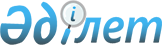 О проекте Закона Республики Казахстан "О внесении изменений и дополнений в некоторые законодательные акты Республики Казахстан по вопросам налогообложения"Постановление Правительства Республики Казахстан от 30 сентября 2009 года № 1477      Правительство Республики Казахстан ПОСТАНОВЛЯЕТ:

      внести на рассмотрение Мажилиса Парламента Республики Казахстан проект Закона Республики Казахстан "О внесении изменений и дополнений в некоторые законодательные акты Республики Казахстан по вопросам налогообложения".      Премьер-Министр

      Республики Казахстан                       К. МасимовПроект Закон Республики Казахстан О внесении изменений и дополнений в некоторые

законодательные акты Республики Казахстан

по вопросам налогообложения      Статья 1. Внести изменения и дополнения в следующие законодательные акты Республики Казахстан:

      1. В Таможенный кодекс Республики Казахстан от 5 апреля 2003 года (Ведомости Парламента Республики Казахстан, 2003 г., № 7-8, ст. 40; № 15, ст. 139; 2004 г., № 18, ст. 106; 2005 г., № 11, ст. 43; № 21-22, ст. 86; 2006 г., № 3, ст. 22; № 11, ст. 55; № 23, ст. 141; 2007 г., № 1, ст. 3; № 2, ст. 14, 18; № 3, ст. 20; № 4, ст. 33; № 9, ст. 67; № 10, ст. 69; № 18, ст. 144; № 23, ст. 173; 2008 г., № 13-14, ст. 58; Закон Республики Казахстан от 11 июля 2009 года "О внесении изменений и дополнений в некоторые законодательные акты Республики Казахстан по вопросам деятельности торгово-промышленных палат", опубликованный в газетах "Егемен Қазақстан" 18 июля 2009 г. и "Казахстанская правда" 22 июля 2009 г.; Закон Республики Казахстан от 11 июля 2009 года "О внесении изменений и дополнений в некоторые законодательные акты Республики Казахстан по вопросам совершенствования законодательства Республики Казахстан о платежах и переводах денег, бухгалтерском учете и финансовой отчетности финансовых организаций, банковской деятельности и деятельности Национального Банка Республики Казахстан", опубликованный в газетах "Егемен Қазақстан" 31 июля 2009 г. и "Казахстанская правда" 30 июля 2009 г.; Закон Республики Казахстан от 17 июля 2009 года "О внесении изменений и дополнений в некоторые законодательные акты Республики Казахстан по вопросам частного предпринимательства", опубликованный в газетах "Егемен Қазақстан" 22 июля 2009 г. и "Казахстанская правда" 23 июля 2009 г.; Закон Республики Казахстан от 28 августа 2009 года "О внесении изменений и дополнений в некоторые законодательные акты Республики Казахстан по вопросам противодействия легализации (отмыванию) доходов, полученных незаконным путем, и финансированию терроризма", опубликованный в газетах "Егемен Қазақстан" и "Казахстанская правда" 8 сентября 2009 г.):

      пункт 1 статьи 330 дополнить подпунктом 16) следующего содержания:

      "16) сырая нефть, вывозимая с территории Республики Казахстан, подлежащая обложению рентным налогом на экспорт в соответствии с разделом 10 Кодекса Республики Казахстан от 10 декабря 2008 года "О налогах и других обязательных платежах в бюджет" (Налоговый кодекс)".

      2. В Экологический кодекс Республики Казахстан от 9 января 2007 года (Ведомости Парламента Республики Казахстан, 2007 г., № 1, ст.1; № 20, ст. 152, 2008 г., № 21, ст. 97; № 23, ст. 114; 2009 г., № 11-12, ст. 55; Закон Республики Казахстан от 17 июля 2009 года "О внесении изменений и дополнений в некоторые законодательные акты Республики Казахстан по вопросам частного предпринимательства", опубликованный в газетах "Егемен Қазақстан" 22 июля 2009 г. и "Казахстанская правда" 23 июля 2009 г.):

      1) пункт 3 статьи 12 дополнить словами ", за исключением эмиссии от передвижных источников";

      2) пункт 1 статьи 69 дополнить словами ", за исключением выбросов загрязняющих веществ от передвижных источников".

      3. В Кодекс Республики Казахстан от 10 декабря 2008 года "О налогах и других обязательных платежах в бюджет" (Налоговый кодекс) (Ведомости Парламента Республики Казахстан, 2008 г., № 22-I, 22-II, ст.112; 2009 г., № 2-3, ст.16, 18; № 13-14, ст.63; № 15-16, ст.74; Закон Республики Казахстан от 16 июля 2009 года "О внесении изменений и дополнений в некоторые законодательные акты Республики Казахстан по вопросам здравоохранения", опубликованный в газетах "Егемен Қазақстан" и "Казахстанская правда" 11 августа 2009 г.; Закон Республики Казахстан от 17 июля 2009 года "О внесении изменений и дополнений в некоторые законодательные акты Республики Казахстан по вопросам частного предпринимательства", опубликованный в газетах "Егемен Қазақстан" 22 июля 2009 г. и "Казахстанская правда" 23 июля 2009 г.):

      1) в оглавлении:

      в заголовке статьи 203 слова "с доходов иностранцев и лиц" заменить словами "по иностранцам и лицам";

      в заголовках статей 315 и 323 слово "Срок" заменить словом "Сроки";

      заголовок статьи 447 изложить в следующей редакции:

      "Статья 447. Сроки представления налоговой декларации для плательщиков единого земельного налога";

      2) в пункте 1 статьи 12:

      в абзаце третьем подпункта 11):

      после слова "зарубежными" дополнить словами " и казахстанскими";

      слова "благотворительный и" заменить словами "благотворительный и (или)";

      абзац первый подпункта 14) после слов "при ликвидации юридического лица" дополнить словами "или при уменьшении уставного капитала путем пропорционального уменьшения размера вкладов участников либо путем полного или частичного погашения долей участников (участника)";

      3) в пункте 3 статьи 17:

      часть вторую изложить в следующей редакции:

      "Уполномоченный представитель налогоплательщика (налогового агента) - физического лица, в том числе индивидуального предпринимателя, действует на основе нотариально удостоверенной доверенности или доверенности, приравненной к нотариально удостоверенной, выданной таким налогоплательщиком (налоговым агентом) в соответствии с гражданским законодательством Республики Казахстан, в которой указывается конкретный перечень полномочий уполномоченного представителя.";

      дополнить частью третьей следующего содержания:

      "Уполномоченный представитель налогоплательщика (налогового агента) - юридического лица либо структурного подразделения юридического лица действует на основе учредительных документов такого налогоплательщика (налогового агента) и (или) его доверенности, выданной в соответствии с гражданским законодательством Республики Казахстан, в которой указывается конкретный перечень полномочий уполномоченного представителя.";

      4) подпункт 11) пункта 1 статьи 20 после слова "уведомление" дополнить словами "и (или) его копию в случаях, установленных настоящим Кодексом,";

      5) в подпункте 3) пункта 3 статьи 23 слова "на соответствующий финансовый год законом о республиканском бюджете" заменить словами "законом о республиканском бюджете и действующего на 1 января соответствующего финансового года";

      6) статью 36 дополнить пунктом 4 следующего содержания:

      "4. Учредитель доверительного управления вправе не регистрироваться в качестве индивидуального предпринимателя, если по договору доверительного управления имуществом и в иных случаях возникновения доверительного управления, предусмотренных законодательством Республики Казахстан, исполнение налогового обязательства учредителя доверительного управления полностью возложено на доверительного управляющего.";

      7) в статье 37:

      в пункте 2:

      в подпункте 3) слова "(в случае, если является плательщиком налога на добавленную стоимость)" исключить;

      дополнить подпунктом 4) следующего содержания:

      "4) налоговое заявление для снятия с регистрационного учета по налогу на добавленную стоимость.";

      дополнить частью второй следующего содержания:

      "Документы, определенные подпунктами 3) и 4) настоящего пункта, представляются в случае, если ликвидируемое юридическое лицо является плательщиком налога на добавленную стоимость.";

      8) в статье 39:

      в пункте 1:

      в части второй:

      в подпункте 2) слова "(в случае, если является плательщиком налога на добавленную стоимость)" исключить;

      дополнить подпунктом 3) следующего содержания:

      "3) налоговое заявление для снятия с регистрационного учета по налогу на добавленную стоимость.";

      дополнить частью третьей следующего содержания:

      "Документы, определенные подпунктами 2) и 3) настоящего пункта, представляются в случае, если юридическое лицо, реорганизуемое путем слияния, присоединения, выделения, является плательщиком налога на добавленную стоимость.";

      пункт 5 исключить;

      в части первой пункта 6 слова "документа, указанного в пункте 5 настоящей статьи, в случаях" заменить словами "сведений национальных реестров идентификационных номеров о";

      9) в пункте 1 статьи 40:

      в части второй:

      в подпункте 3) слова "(в случае, если является плательщиком налога на добавленную стоимость)" исключить;

      дополнить подпунктом 4) следующего содержания:

      "4) налоговое заявление для снятия с регистрационного учета по налогу на добавленную стоимость.";

      дополнить частью третьей следующего содержания:

      "Документы, определенные подпунктами 3) и 4) настоящего пункта, представляются в случае, если юридическое лицо, реорганизуемое путем разделения, является плательщиком налога на добавленную стоимость.";

      10) в пункте 1 статьи 41:

      в части первой:

      в подпункте 4) слова "(в случае, если является плательщиком налога на добавленную стоимость)" исключить;

      дополнить подпунктом 6) следующего содержания:

      "6) налоговое заявление для снятия с регистрационного учета по налогу на добавленную стоимость.";

      дополнить частью второй следующего содержания:

      "Документы, определенные подпунктами 4) и 6) настоящего пункта, представляются в случае, если индивидуальный предприниматель, прекращающий деятельность, является плательщиком налога на добавленную стоимость.";

      11) статью 55 дополнить пунктом 1-1 следующего содержания:

      "1-1. Для целей применения международных договоров косвенными налогами признаются налог на добавленную стоимость, акцизы.";

      12) пункт 1 статьи 60 дополнить подпунктами 9) и 10) следующего содержания:

      "9) нормы расходов на проживание и на выплату денег работникам при направлении на обучение, повышение квалификации или переподготовку по специальности, связанной с производственной деятельностью работодателя;

      10) нормы расходов на обучение физических лиц, не состоящих с налогоплательщиком в трудовых отношениях.";

      13) в пункте 3 статьи 63:

      в подпункте 2):

      слова "а также" исключить;

      дополнить словами ", а также по итогам налогового периода - в случае выбытия в течение налогового периода объектов налогообложения"; в подпункте 5) слова "путем разделения" исключить;

      14) в статье 67:

      в пункте 1:

      дополнить словами "с приложениями к данной Декларации";

      в абзаце первом подпункта 1) слова "с приложениями к данной декларации по физическим лицам-резидентам Республики Казахстан" заменить словами "по гражданам Республики Казахстан";

      в абзаце первом подпункта 2) слова "с приложениями к данной декларации" исключить;

      в части первой пункта 2 слова "для налоговых агентов по отношению к гражданам Республики Казахстан" заменить словами "по гражданам Республики Казахстан для налоговых агентов";

      в части первой пункта 3 слова "для налоговых агентов по отношению к иностранцам и лицам без гражданства" заменить словами "по иностранцам и лицам без гражданства для налоговых агентов";

      15) часть вторую пункта 6 статьи 68 после слова "ликвидации" дополнить словами ", реорганизации путем разделения";

      16) в пункте 3 статьи 70:

      после слова "дополнительной" дополнить словами "и (или) дополнительной по уведомлению";

      после слов "(налоговым агентом)" дополнить словами "или налоговым органом по результатам камерального контроля в соответствии со статьями 586-587 настоящего Кодекса";

      17) в пункте 6 статьи 71 слова "отчетности по мониторингу" заменить словами "налоговой отчетности в электронном виде";

      18) в статье 72:

      в части первой пункта 2 слова "не позднее тридцати календарных дней до" заменить словами "до истечения";

      подпункт 2) пункта 3 после слова "налогов" дополнить словами ", другим обязательным платежам в бюджет, пенсионным взносам и социальным отчислениям";

      в пункте 4 слово "налога" заменить словами "налогов, других обязательных платежей в бюджет, пенсионных взносов и социальных отчислений";

      19) в статье 73:

      пункт 8 изложить в следующей редакции:

      "8. После истечения срока приостановления деятельности, указанного в решении о приостановлении представления налоговой отчетности, налогоплательщик (налоговый агент) обязан представить в налоговый орган налоговую отчетность в порядке, установленном настоящим Кодексом, если иное не установлено пунктом 9 настоящей статьи.";

      пункт 9 дополнить частью первой следующего содержания:

      "Налогоплательщик вправе не позднее даты окончания текущего периода приостановления представления налоговой отчетности подать в налоговый орган налоговое заявление о приостановлении (продлении, возобновлении) представления налоговой отчетности.";

      20) в пункте 4 статьи 77:

      дополнить подпунктом 3-1) следующего содержания:

      "3-1) суммам управленческих и общеадминистративных расходов юридического лица-нерезидента, отнесенным на вычеты его постоянным учреждением в Республике Казахстан;";

      в подпункте 4) слово "выставленным" заменить словом "выписанным";

      21) часть первую пункта 1 статьи 86 после слова "Кодекса" дополнить словами ", а также доходов, указанных в пункте 2 статьи 111 настоящего Кодекса, в части, не превышающей суммы расходов, указанных в пункте 1 статьи 111 настоящего Кодекса";

      22) в статье 87:

      пункт 1 изложить в следующей редакции:

      "1. Доход от прироста стоимости образуется при:

      1) реализации активов, не подлежащих амортизации, за исключением активов, выкупленных для государственных нужд в соответствии с законодательными актами Республики Казахстан;

      2) передаче активов, не подлежащих амортизации, в качестве вклада в уставный капитал;

      3) выбытии активов, не подлежащих амортизации, в результате реорганизации путем слияния, присоединения, разделения или выделения.";

      дополнить пунктом 1-1 следующего содержания:

      "1-1. В целях настоящей статьи к активам, не подлежащим амортизации, относятся:

      1) земельные участки;

      2) объекты незавершенного строительства;

      3) неустановленное оборудование;

      4) активы со сроком службы более одного года, не используемые в деятельности, направленной на получение дохода;

      5) ценные бумаги;

      6) доля участия;

      7) основные средства, стоимость которых полностью отнесена на вычеты в соответствии с налоговым законодательством Республики Казахстан, действовавшим до 1 января 2000 года;

      8) активы, введенные в эксплуатацию в рамках инвестиционного проекта по контрактам, заключенным до 1 января 2009 года в соответствии с законодательством Республики Казахстан об инвестициях, стоимость которых полностью отнесена на вычеты;

      9) имущество, отнесенное к объектам социальной сферы в соответствии с пунктом 2 статьи 97 настоящего Кодекса.";

      пункт 2 изложить в следующей редакции:

      "2. В случае, указанном в подпункте 1) пункта 1 настоящей статьи, прирост определяется по каждому активу как положительная разница между стоимостью реализации и первоначальной стоимостью.

      В случае, указанном в подпункте 2) пункта 1 настоящей статьи, прирост определяется по каждому активу как положительная разница между стоимостью, определенной в соответствии с гражданским законодательством Республики Казахстан, и первоначальной стоимостью.

      В случае, указанном в подпункте 3) пункта 1 настоящей статьи, прирост определяется по каждому активу как положительная разница между стоимостью, отраженной в передаточном акте или разделительном балансе, и первоначальной стоимостью.

      Положения настоящего пункта не распространяются на случаи, предусмотренные пунктами 4,4-1 и 9 настоящей статьи.";

      в пункте 3:

      в абзаце первом слова "затрат (расходов)" исключить;

      абзац второй изложить в следующей редакции:

      "затрат (расходов), не подлежащих отнесению на вычеты в соответствии с настоящим Кодексом, за исключением затрат, указанных в подпункте 14) статьи 115 настоящего Кодекса;";

      в абзаце третьем:

      слова "по которым" заменить словами "затрат (расходов), по которым";

      цифры "12" заменить словами "части второй пункта 12";

      абзац пятый перед словом "возникающих" дополнить словами "затрат (расходов),";

      пункт 4 изложить в следующей редакции:

      "4. По ценным бумагам, за исключением долговых ценных бумаг, а также доле участия приростом стоимости по каждой ценной бумаге, доле участия признается:

      1) при реализации - положительная разница между стоимостью реализации и первоначальной стоимостью (вкладом);

      2) при передаче в качестве вклада в уставный капитал - положительная разница между стоимостью, определенной в соответствии с гражданским законодательством Республики Казахстан, и первоначальной стоимостью (вкладом);

      3) при выбытии в результате реорганизации юридического лица путем слияния, присоединения, разделения или выделения - положительная разница между стоимостью, отраженной в передаточном акте или разделительном балансе, и первоначальной стоимостью (вкладом).";

      дополнить пунктом 4-1 следующего содержания:

      "4-1. По долговым ценным бумагам приростом стоимости признается по каждой ценной бумаге:

      1) при реализации - положительная разница без учета купона между стоимостью реализации и первоначальной стоимостью с учетом амортизации дисконта и (или) премии на дату реализации;

      2) при передаче в качестве вклада в уставный капитал - положительная разница без учета купона между стоимостью, определенной в соответствии с гражданским законодательством Республики Казахстан, и первоначальной стоимостью с учетом амортизации дисконта и (или) премии на дату реализации;

      3) при выбытии в результате реорганизации юридического лица путем слияния, присоединения, разделения или выделения - положительная разница без учета купона между стоимостью, отраженной в передаточном акте или разделительном балансе, и первоначальной стоимостью с учетом амортизации дисконта и (или) премии на дату реализации.";

      пункт 9 изложить в следующей редакции:

      "9. По активам, указанным в подпунктах 7) и 8) пункта 1-1 настоящей статьи, прирост стоимости определяется по каждому активу:

      1) при реализации - в размере стоимости реализации;

      2) при передаче в качестве вклада в уставный капитал - в размере стоимости, определенной в соответствии с гражданским законодательством Республики Казахстан;

      3) при выбытии в результате реорганизации юридического лица путем слияния, присоединения, разделения или выделения - в размере стоимости, отраженной в передаточном акте или разделительном балансе.";

      23) в статье 90:

      в пункте 1:

      подпункт 1) изложить в следующей редакции:

      "1) суммы провизии (резервов), отнесенные ранее на вычеты, в размере, пропорциональном сумме исполнения, при исполнении должником требования;";

      подпункт 2) дополнить словами ", в размере, пропорциональном сумме уменьшения размера требований";

      подпункт 3) после слова "(резервов)" дополнить словами ", в размере, пропорциональном сумме переклассифицированного требования,";

      пункт 2 дополнить подпунктом 5) следующего содержания:

      "5) снятия с регистрационного учета в качестве индивидуального предпринимателя в связи с признанием индивидуального предпринимателя- должника банкротом в соответствии с законодательством Республики Казахстан о банкротстве.";

      24) в статье 100:

      в пункте 12:

      в части первой:

      слово "Налог" заменить словами "Если иное не установлено настоящей статьей, налог";

      слова "стоимость в соответствии со статьей 260 настоящего Кодекса, подлежит отнесению на вычеты" заменить словами "стоимость, учитывается в стоимости приобретенных товаров, работ, услуг";

      дополнить частью второй следующего содержания:

      "Плательщик налога на добавленную стоимость вправе отнести на вычеты налог на добавленную стоимость, который в связи с применением пропорционального метода в соответствии со статьями 261, 262 настоящего Кодекса не подлежит отнесению в зачет.";

      в пункте 14:

      после слов "в пределах" слово "одного" исключить;

      слова "на соответствующий финансовый год законом о республиканском бюджете" заменить словами "законом о республиканском бюджете и действующего на 1 января соответствующего финансового года";

      дополнить пунктами 14-1 и 16-1 следующего содержания:

      "14-1. Вычету подлежат расходы налогоплательщика по начисленным социальным отчислениям в Государственный фонд социального страхования в размере, определяемом законодательством Республики Казахстан.";

      "16-1. Стоимость безвозмездно переданного в рекламных целях товара, не превышающая 2-кратного размера месячного расчетного показателя, установленного на соответствующий финансовый год законом о республиканском бюджете и действующего на дату передачи либо дарения товара, подлежит отнесению на вычеты в налоговом периоде, в котором осуществлена безвозмездная передача такого товара.";

      25) в статье 107:

      часть третью пункта 1 изложить в следующей редакции:

      "В случае установления уполномоченным для этих целей государственным органом факта нецелевого использования налогоплательщиком средств ликвидационного фонда полигонов размещения отходов сумма средств нецелевого использования подлежит включению в совокупный годовой доход недропользователя того налогового периода, в котором оно было допущено. В случае превышения срока исковой давности, установленного статьей 46 настоящего Кодекса, сумма средств нецелевого использования подлежит включению в совокупный годовой доход недропользователя того налогового периода, в котором установлено нецелевое использование, при условии, что такая сумма не была включена в совокупный годовой доход недропользователя в предыдущие налоговые периоды.";

      часть третью пункта 3 изложить в следующей редакции:

      "В случае установления уполномоченным для этих целей государственным органом факта нецелевого использования налогоплательщиком средств ликвидационного фонда полигонов размещения отходов сумма средств нецелевого использования подлежит включению в совокупный годовой доход налогоплательщика того налогового периода, в котором оно было допущено. В случае превышения срока исковой давности, установленного статьей 46 настоящего Кодекса, сумма средств нецелевого использования подлежит включению в совокупный годовой доход недропользователя того налогового периода, в котором установлено нецелевое использование, при условии, что такая сумма не была включена в совокупный годовой доход недропользователя в предыдущие налоговые периоды.";

      26) в пункте 1 статьи 111:

      дополнить частью второй следующего содержания:

      "Указанный порядок применяется также в случае, если недропользователь осуществляет деятельность по контракту на добычу, который заключен на основании обнаружения и оценки месторождения в рамках контракта на разведку. Сумма накопленных расходов по группе амортизируемых активов, сложившаяся на конец последнего налогового периода по такому контракту на разведку, подлежит вычету из совокупного годового дохода в виде амортизационных отчислений в рамках указанного контракта на добычу.";

      часть вторую изложить в следующей редакции:

      "В случае завершения деятельности по недропользованию в рамках отдельного контракта на добычу или совмещенную разведку и добычу при условии, что недропользователь завершил деятельность по недропользованию после начала добычи после коммерческого обнаружения, установленного настоящей статьей, стоимостный баланс группы амортизируемых активов, сложившийся на конец последнего налогового периода, подлежит вычету.";

      27) в статье 114:

      в пункте 1 слово ", уплаченные" заменить словами "и другие обязательные платежи в бюджет, в том числе уплаченные путем проведения зачета в порядке, установленном статьями 599, 601 настоящего Кодекса,";

      пункт 2 после слова "уплаченные" дополнить словами ", в том числе путем проведения зачета в порядке, установленном статьями 599, 601 настоящего Кодекса,";

      28) в пункте 2 статьи 116:

      дополнить подпунктом 1-1) следующего содержания:

      "1-1) активы, по которым исчисление амортизационных отчислений в соответствии с международными стандартами финансовой отчетности и требованиями законодательства Республики Казахстан о бухгалтерском учете и финансовой отчетности не производится;";

      подпункт 11) после слова "контрактам" дополнить словами "с предоставлением права дополнительных вычетов из совокупного годового дохода";

      дополнить подпунктом 11-1) следующего содержания:

      "11-1) активы, введенные в эксплуатацию в рамках инвестиционного проекта по контрактам с предоставлением освобождения от уплаты корпоративного подоходного налога, заключенным до 1 января 2009 года в соответствии с законодательством Республики Казахстан об инвестициях, в части стоимости, отнесенной на вычеты до 1 января 2009 года;";

      29) статью 117 дополнить пунктом 10 следующего содержания:

      "10. Налогоплательщик обязан формировать отдельные стоимостные балансы групп (подгрупп) в части стоимости, не отнесенной на вычеты до 1 января 2009 года, по фиксированным активам, введенным в эксплуатацию до и (или) после 1 января 2009 года в рамках инвестиционного проекта по контрактам с предоставлением освобождения от уплаты корпоративного подоходного налога, заключенным до 1 января 2009 года в соответствии с законодательством Республики Казахстан об инвестициях.";

      30) в статье 120:

      в пункте 2:

      слово "Амортизационные" заменить словами "Если иное не установлено настоящей статьей, амортизационные";

      после слова "предельных" дополнить словами "норм, установленных настоящим пунктом";

      дополнить пунктом 2-1 следующего содержания:

      "2-1. Амортизационные отчисления по стоимостным балансам групп (подгрупп), указанным в пункте 10 статьи 117 настоящего Кодекса, определяются путем применения предельных норм амортизации, установленных настоящей статьей, к таким стоимостным балансам групп (подгрупп) на конец налогового периода.";

      31) в статье 121:

      в пункте 2 слова "подгруппы или" исключить;

      в пункте 4 слова "на соответствующий финансовый год законом о республиканском бюджете" заменить словами "законом о республиканском бюджете и действующего на последнее число налогового периода";

      32) в статье 122:

      в пункте 2:

      в части первой слова "пункте 3" заменить словами "пунктах 3 и 6";

      в подпункте 2) части второй слова "подпунктах 1)" заменить словами "подпункте 1) в период до момента начала добычи после коммерческого обнаружения, подпунктах";

      в части второй пункта 3 слова "фактически произведены" заменить словами "отнесены на увеличение балансовой стоимости активов в бухгалтерском учете";

      дополнить пунктом 6 следующего содержания:

      "6. По активам, указанным в подпункте 1) пункта 2 статьи 116 настоящего Кодекса, сумма последующих расходов, понесенных с момента начала добычи после коммерческого обнаружения полезных ископаемых, подлежащая отнесению в бухгалтерском учете на увеличение балансовой стоимости таких активов, увеличивает сумму накопленных расходов по группе амортизируемых активов, предусмотренной пунктом 1 статьи 111 настоящего Кодекса, на конец налогового периода, в том числе в случае, когда такая сумма на конец налогового периода равна нулю.

      Последующие расходы, предусмотренные настоящим пунктом, признаются в целях налогообложения в том налоговом периоде, в котором они в бухгалтерском учете отнесены на увеличение балансовой стоимости активов.";

      33) пункт 2 статьи 123 дополнить подпунктом 5) следующего содержания:

      "5) не являются активами, вводимыми в эксплуатацию в рамках инвестиционного проекта по контрактам, заключенным до 1 января 2009 года в соответствии с законодательством Республики Казахстан об инвестициях.";

      34) в пункте 2 статьи 130 слово "расходам" заменить словом "вычетам";

      35) статью 132 дополнить пунктом 4 следующего содержания:

      "4. Корректировка доходов и вычетов производится в том налоговом периоде, в котором наступили случаи, указанные в пункте 1 настоящей статьи.";

      36) статью 136 дополнить пунктом 4 следующего содержания:

      "4. Убытком от реализации не подлежащих амортизации активов, указанных в подпунктах 1)-3) пункта 1-1 статьи 87 настоящего Кодекса, является отрицательная разница между стоимостью реализации и первоначальной стоимостью таких активов.";

      37) пункт 1 статьи 137 после слова "деятельности," дополнить словами "убытки от реализации не подлежащих амортизации активов, указанных в подпунктах 1)-3) пункта 1-1 статьи 87 настоящего Кодекса,";

      38) в статье 141:

      в пункте 2:

      в подпункте 1) слова "на финансовый год, предшествующий предыдущему финансовому году" заменить словами "и действующего на 1 января соответствующего финансового года";

      в подпункте 2):

      перед словами "вновь созданные" дополнить словами "если иное не установлено пунктом 11 настоящей статьи,";

      перед словом "налогоплательщики" дополнить словом "(возникшие)";

      пункт 9 изложить в следующей редакции:

      "9. При продлении срока представления декларации по корпоративному подоходному налогу за предыдущий налоговый период:

      1) сумма авансовых платежей по корпоративному подоходному налогу, подлежащая уплате за период после сдачи декларации по корпоративному подоходному налогу за предыдущий налоговый период, исчисляется в порядке, установленном пунктом 6 настоящей статьи, в том числе за период, на который продлен срок представления декларации по корпоративному подоходному налогу за предыдущий налоговый период;

      2) налогоплательщик уплачивает сумму авансового платежа за период, на который продлевается срок представления указанной декларации, исходя из предполагаемой суммы авансового платежа, подлежащей уплате за период после сдачи декларации по корпоративному подоходному налогу за предыдущий налоговый период.

      Положительная разница между суммой авансовых платежей за период, на который продлевается срок представления указанной декларации, исчисленной в расчете суммы авансовых платежей по корпоративному подоходному налогу, подлежащей уплате за период после сдачи декларации по корпоративному подоходному налогу за предыдущий налоговый период, и суммой авансового платежа, уплаченной за период, на который продлевается срок представления декларации по корпоративному подоходному налогу за предыдущий налоговый период, признается задолженностью по авансовым платежам по корпоративному подоходному налогу.";

      дополнить пунктом 11 следующего содержания:

      "11. Вновь возникшее юридическое лицо в результате реорганизации путем разделения или выделения исчисляет авансовые платежи по корпоративному подоходному налогу в налоговом периоде, в котором осуществлена такая реорганизация, а также в течение двух последующих налоговых периодов, в случае если реорганизованное путем разделения или выделения юридическое лицо исчисляло авансовые платежи по корпоративному подоходному налогу в налоговом периоде, в котором осуществлена такая реорганизация.

      В налоговом периоде, в котором осуществлена реорганизация путем разделения или выделения, а также в течение двух последующих налоговых периодов сумма авансовых платежей по корпоративному подоходному налогу, подлежащая уплате за период до и после сдачи декларации по корпоративному подоходному налогу за предыдущий налоговый период, исчисляется вновь возникшим юридическим лицом в результате реорганизации путем разделения или выделения исходя из предполагаемой суммы корпоративного подоходного налога за текущий налоговый период.";

      39) в пункте 2 статьи 143:

      подпункт 9) изложить в следующей редакции:

      "9) вознаграждение по операциям репо;";

      дополнить подпунктами 11) и 12) следующего содержания:

      "11) вознаграждение по долговым ценным бумагам, выплачиваемое:

      организациям, осуществляющим профессиональную деятельность на рынке ценных бумаг;

      юридическим лицам через организации, осуществляющие профессиональную деятельность на рынке ценных бумаг;

      12) вознаграждение по депозитам, выплачиваемое некоммерческим организациям, определенным в пункте 1 статьи 134 настоящего Кодекса.";

      40) пункт 2 статьи 147 изложить в следующей редакции:

      "2. Налогооблагаемый доход юридических лиц - производителей сельскохозяйственной продукции, уменьшенный на сумму доходов и расходов, предусмотренных статьей 133 настоящего Кодекса, и на сумму убытков, переносимых в порядке, установленном статьей 137 настоящего Кодекса, подлежит обложению налогом по ставке 10 процентов, в случае если такой доход получен от осуществления деятельности по производству сельскохозяйственной продукции с использованием земли, производству сельскохозяйственной продукции животноводства, птицеводства и пчеловодства, а также переработке и реализации указанной продукции собственного производства.";

      41) часть вторую пункта 1 статьи 150 изложить в следующей редакции:

      "Перечень товаров, работ, услуг, указанных в подпункте 3) настоящего пункта, определяется Правительством Республики Казахстан в соответствии с Классификатором продукции по видам экономической деятельности, утвержденным уполномоченным государственным органом по стандартизации.";

      42) в пункте 1 статьи 154:

      после слов "лицо-резидент)," дополнить словами "а также представление налоговой отчетности";

      слова "главой 25" заменить словами "главами 19, 25";

      43) в пункте 3 статьи 155:

      в подпункте 3) слова "на соответствующий финансовый год законом о республиканском бюджете" заменить словами "законом о республиканском бюджете и действующего на дату начисления таких выплат";

      в абзацах третьем и четвертом подпункта 4) слова "на соответствующий финансовый год законом о республиканском бюджете" заменить словами "законом о республиканском бюджете и действующего на 1 января соответствующего финансового года";

      в подпункте 26) слова "на соответствующий финансовый год законом о республиканском бюджете" заменить словами "законом о республиканском бюджете и действующего на дату передачи такого имущества";

      дополнить подпунктом 27) следующего содержания:

      "27) представительские расходы по приему и обслуживанию лиц, произведенные в соответствии со статьей 102 настоящего Кодекса.";

      44) в статье 156:

      в пункте 1:

      подпункт 7) изложить в следующей редакции:

      "7) дивиденды при одновременном выполнении следующих условий:

      владение более трех лет акциями или долями участия;

      50 и более процентов стоимости уставного (акционерного) капитала или акций (долей участия) юридического лица или консорциума на день выплаты дивидендов составляет имущество лиц (лица), не являющихся (не являющегося) недропользователями (недропользователем).

      Положения настоящего подпункта применяются только к дивидендам, полученным от юридического лица-резидента в виде:

      дохода, подлежащего выплате по акциям, в том числе по акциям, являющимся базовыми активами депозитарных расписок;

      части чистого дохода, распределяемого юридическим лицом между его учредителями, участниками;

      дохода от распределения имущества при ликвидации юридического лица или при уменьшении уставного капитала путем пропорционального уменьшения размера вкладов участников либо путем полного или частичного погашения долей участников (участника), а также при изъятии учредителем, участником доли участия в юридическом лице;";

      в подпункте 9) слова "на соответствующий финансовый год законом о республиканском бюджете" заменить словами "законом о республиканском бюджете и действующего на дату начисления таких выигрышей";

      подпункт 13) изложить в следующей редакции:

      "13) доходы за год в пределах 55-кратного минимального размера заработной платы, установленного законом о республиканском бюджете и действующего на начало соответствующего финансового года, следующих лиц:

      участников Великой Отечественной войны и приравненных к ним лиц;

      лиц, награжденных орденами и медалями бывшего Союза ССР за самоотверженный труд и безупречную воинскую службу в тылу в годы Великой Отечественной войны;

      лиц, проработавших (прослуживших) не менее 6 месяцев с 22 июня 1941 года по 9 мая 1945 года и не награжденных орденами и медалями бывшего Союза ССР за самоотверженный труд и безупречную воинскую службу в тылу в годы Великой Отечественной войны;

      инвалидов I, II, III групп;

      ребенка-инвалида;

      одного из родителей лица, имеющего категорию "ребенок - инвалид", - до достижения таким лицом восемнадцатилетнего возраста;

      одного из родителей лица, признанного инвалидом по причине "инвалид с детства", - в течение жизни такого лица;";

      подпункт 14) исключить;

      в абзаце первом подпункта 18) слова "на соответствующий финансовый год законом о республиканском бюджете" заменить словами "законом о республиканском бюджете и действующего на 1 января соответствующего финансового года";

      в абзацах шестом и седьмом подпункта 24) слова "на соответствующий финансовый год законом о республиканском бюджете" заменить словами "законом о республиканском бюджете и действующего на 1 января соответствующего финансового года";

      пункт 2 после слова "доходов" дополнить словами "ребенка - инвалида,";

      45) в статье 157 слова "на соответствующий финансовый год законом о республиканском бюджете" заменить словами "законом о республиканском бюджете и действующий на 1 января соответствующего финансового года";

      46) в части четвертой пункта 3 статьи 161 слова "По структурным подразделениям налогового агента уплата" заменить словами "По доходам работника структурных подразделений налогового агента уплата индивидуального подоходного";

      47) в пункте 1 статьи 162:

      слова "с физических лиц-резидентов" заменить словами "по гражданам";

      слова "и декларация по индивидуальному подоходному налогу и социальному налогу с иностранцев и лиц без гражданства" исключить;

      48) в статье 166:

      подпункт 1) пункта 1 изложить в следующей редакции:

      "1) сумма в минимальном размере заработной платы, установленном законом о республиканском бюджете и действующем на дату начисления дохода, на соответствующий месяц, за который начисляется доход. Общая сумма налогового вычета за год не должна превышать общую сумму минимальных размеров заработной платы, установленных законом о республиканском бюджете и действующих на начало каждого месяца текущего года;";

      в подпункте 1) пункта 6 слова "на соответствующий финансовый год законом о республиканском бюджете" заменить словами "законом о республиканском бюджете и действующего на 1 января соответствующего финансового года";

      49) в статье 170:

      в пункте 1:

      часть первую дополнить предложением вторым следующего содержания:

      "При этом корректировки, предусмотренные статьей 156 настоящего Кодекса, и налоговые вычеты производятся только тем накопительным пенсионным фондом, который осуществляет пенсионные выплаты за счет обязательных пенсионных взносов.";

      в подпункте 1):

      после слова "Казахстан," дополнить словами "и (или)";

      слова "на соответствующий финансовый год законом о республиканском бюджете" заменить словами "законом о республиканском бюджете и действующего на дату начисления дохода";

      в подпункте 2) слова "на соответствующий финансовый год законом о республиканском бюджете" заменить словами "законом о республиканском бюджете и действующего на дату начисления дохода";

      пункт 2 исключить;

      50) в абзаце втором подпункта 1) пункта 2 статьи 175 слова "на соответствующий финансовый год законом о республиканском бюджете" заменить словами "законом о республиканском бюджете и действующего на дату начисления дохода";

      51) статью 177 дополнить частями второй и третьей следующего содержания:

      "Имущественным доходом не являются доходы, указанные в подпунктах 2) и 3) настоящей статьи.

      Прочими доходами не являются доходы, указанные:

      в подпункте 1) настоящей статьи, за исключением доходов из источников за пределами Республики Казахстан;

      в подпунктах 2) и 3) настоящей статьи.";

      52) пункт 4 статьи 180 изложить в следующей редакции:

      "4. При реализации недвижимого имущества, приобретенного путем долевого участия в жилищном строительстве, приростом стоимости является положительная разница между стоимостью реализации имущества и ценой договора о долевом участии в жилищном строительстве.

      При реализации недвижимого имущества, приобретенного путем уступки права требования доли в жилом здании по договору о долевом участии в жилищном строительстве, приростом стоимости является положительная разница между стоимостью реализации имущества и стоимостью, по которой налогоплательщик приобрел право требования доли в жилом здании по договору о долевом участии в жилищном строительстве.";

      53) в статье 184:

      в пункте 1:

      в подпункте 1) слово ", полученные" исключить;

      дополнить подпунктом 4) следующего содержания:

      "4) доходы от уступки права требования доли в жилом здании по договору о долевом участии в жилищном строительстве.";

      дополнить пунктами 3 и 4 следующего содержания:

      "3. Доходом от уступки права требования доли в жилом здании по договору о долевом участии в жилищном строительстве является положительная разница между стоимостью уступки права требования и ценой договора о долевом участии в жилищном строительстве.

      4. Доходом от уступки права требования доли в жилом здании по договору о долевом участии в жилищном строительстве, ранее приобретенного путем уступки права требования по договору о долевом участии в жилищном строительстве, является положительная разница между стоимостью уступки права требования и стоимостью, по которой он ранее приобрел такое право.";

      54) в статье 188:

      пункт 1 изложить в следующей редакции:

      "1. Резиденты Республики Казахстан уплачивают в Республике Казахстан в соответствии с положениями настоящего Кодекса налоги с доходов из источников в Республике Казахстан и за ее пределами.";

      в частях первой и второй пункта 2 слово ", полученных" исключить;

      55) пункт 2 статьи 189 изложить в следующей редакции:

      "2. Физическое лицо признается постоянно пребывающим в Республике Казахстан для текущего налогового периода, если оно находится в Республике Казахстан не менее ста восьмидесяти трех календарных дней (включая дни приезда и отъезда) в любом последовательном двенадцатимесячном периоде, оканчивающемся в текущем налоговом периоде.

      Для целей настоящего пункта физическое лицо рассматривается как нерезидент для периода, следующего за последним днем пребывания в Республике Казахстан, если лицо не станет резидентом в году, следующем за годом, в котором заканчивается пребывание этого лица в Республике Казахстан.";

      56) в абзаце втором пункта 2 статьи 190 слово "нерезидента" заменить словами "иностранца или лица без гражданства в иностранном государстве";

      57) в статье 191:

      предложение второе части третьей пункта 2 исключить;

      в пункте 3:

      в подпункте 1) слова "проведении страхования или перестрахования" заменить словами "осуществлении деятельности по страхованию или перестрахованию";

      в подпункте 2) слова "за исключением подпункта 3)" заменить словами "за исключением деятельности, указанной в подпункте 3)";

      58) в пункте 1 статьи 192:

      в подпункте 2) слова "услуг в Республике" заменить словами "услуг на территории Республики";

      в подпункте 5):

      в абзаце первом слова "стоимости, получаемые в результате" заменить словами "стоимости при";

      абзац второй изложить в следующей редакции:

      "находящегося на территории Республики Казахстан имущества, права на которое или сделки по которому подлежат государственной регистрации в соответствии с законодательными актами Республики Казахстан;";

      дополнить абзацем третьим следующего содержания:

      "находящегося на территории Республики Казахстан имущества, подлежащего государственной регистрации в соответствии с законодательными актами Республики Казахстан;";

      подпункт 19) изложить в следующей редакции:

      "19) гонорары руководителя и (или) иные выплаты членам органа управления (совета директоров или иного органа), получаемые указанными лицами в связи с выполнением возложенных на них управленческих обязанностей в отношении резидента, независимо от места фактического выполнения таких обязанностей;";

      в подпункте 29) слова "деятельности в Республике" заменить словами "деятельности на территории Республики";

      59) в статье 193:

      в пункте 1:

      слова "по ставкам, указанным в статье 194 настоящего Кодекса," исключить;

      дополнить частью второй следующего содержания:

      "При этом сумма корпоративного подоходного налога, удерживаемого у источника выплаты, исчисляется налоговым агентом путем применения ставок, установленных статьей 194 настоящего Кодекса, к сумме доходов, облагаемых у источника выплаты, указанных в статье 192 настоящего Кодекса.";

      в пункте 3:

      в абзаце первом слово "являющихся" заменить словом "признанных";

      абзац второй подпункта 3) изложить в следующей редакции:

      "При этом юридическое лицо-нерезидент признается налоговым агентом с даты постановки его филиала, представительства или постоянного учреждения без открытия филиала или представительства на регистрационный учет в налоговых органах Республики Казахстан;";

      в пункте 5:

      подпункт 3) изложить в следующей редакции:

      "3) дивиденды при одновременном выполнении следующих условий:

      владение более трех лет акциями или долями участия;

      50 и более процентов стоимости уставного (акционерного) капитала или акций (долей участия) юридического лица или консорциума, выплачивающих дивиденды, на день выплаты дивидендов составляет имущество лиц (лица), не являющихся (не являющегося) недропользователями (недропользователем) в Республике Казахстан.

      Положения настоящего подпункта применяются только к дивидендам, полученным от юридического лица-резидента в виде:

      дохода, подлежащего выплате по акциям, в том числе по акциям, являющимся базовыми активами депозитарных расписок;

      части чистого дохода, распределяемого юридическим лицом между его учредителями, участниками;

      дохода от распределения имущества при ликвидации юридического лица или при уменьшении уставного капитала путем пропорционального уменьшения размера вкладов участников либо путем полного или частичного погашения долей участников (участника), а также при изъятии учредителем, участником доли участия в юридическом лице;";

      подпункт 7) дополнить словами ", если иное не установлено подпунктом 8) настоящего пункта";

      60) подпункт 2) статьи 194 после слов "в подпункте 4)" дополнить словами "пункта 1";

      61) в статье 197:

      в заголовке статьи:

      слово "недвижимого" исключить;

      слово "расположенного" заменить словом "находящегося";

      слова "ценных бумаг" заменить словом "акций";

      подпункт 1) пункта 1 изложить в следующей редакции:

      "1) находящегося на территории Республики Казахстан имущества, права на которое или сделки по которому подлежат государственной регистрации в соответствии с законодательными актами Республики Казахстан;";

      дополнить подпунктом 1-1) следующего содержания:

      "1-1) находящегося на территории Республики Казахстан имущества, подлежащего государственной регистрации в соответствии с законодательными актами Республики Казахстан;";

      62) в статье 200:

      пункт 2 исключить;

      пункты 3 и 4 изложить в следующей редакции:

      "3. Несмотря на положения статьи 198 настоящего Кодекса, налоговый агент, осуществляющий выплату доходов, указанных в подпункте 4) пункта 2 и пункте 3 статьи 198 настоящего Кодекса, производит исчисление, удержание и перечисление подоходного налога с указанных доходов без осуществления вычетов по ставке, установленной подпунктом 1) статьи 194 настоящего Кодекса, при наличии одновременно следующих условий:

      1) отсутствие контракта, заключенного с филиалом, представительством юридического лица-нерезидента, юридическим лицом-нерезидентом, осуществляющим деятельность в Республике Казахстан через постоянное учреждение без открытия филиала, представительства;

      2) отсутствие счета-фактуры по реализованным товарам, работам, услугам, выписанного филиалом, представительством, постоянным учреждением юридического лица-нерезидента.

      При этом подоходный налог у источника выплаты, удержанный налоговым агентом с доходов юридического лица-нерезидента, подлежит зачету в счет погашения налоговых обязательств постоянного учреждения указанного юридического лица-нерезидента в порядке, установленном пунктом 4 настоящей статьи.

      В случае невыполнения указанных условий положения настоящего пункта не применяются и доходы такого юридического лица-нерезидента облагаются подоходным налогом в соответствии с положениями статьи 198 настоящего Кодекса. Юридическое лицо-нерезидент обязано представить налоговому агенту нотариально засвидетельствованную копию документа с идентификационным номером филиала, представительства, постоянного учреждения.

      4. Юридическое лицо-нерезидент, осуществляющее деятельность в Республике Казахстан через постоянное учреждение, исчисляет корпоративный подоходный налог в ретроспективном порядке в соответствии со статьями 198, 199 настоящего Кодекса и представляет декларацию по корпоративному подоходному налогу в налоговый орган по месту нахождения постоянного учреждения с отражением доходов, указанных в пункте 3 настоящей статьи.

      Сумма корпоративного подоходного налога, исчисленного юридическим лицом-нерезидентом, осуществляющим деятельность в Республике Казахстан через постоянное учреждение, уменьшается на сумму корпоративного подоходного налога, удержанного у источника выплаты с доходов такого юридического лица - нерезидента. Уменьшение производится при наличии документов, подтверждающих удержание налога налоговым агентом.

      Положительная разница между суммой корпоративного подоходного налога, удержанного у источника выплаты с доходов юридического лица-нерезидента, и суммой корпоративного подоходного налога, исчисленного юридическим лицом-нерезидентом, осуществляющим деятельность в Республике Казахстан через постоянное учреждение, переносится на последующие десять налоговых периодов включительно и последовательно уменьшает суммы корпоративного подоходного налога, подлежащие уплате в бюджет, данных налоговых периодов.";

      63) в статье 201:

      в пункте 6:

      в подпункте 3):

      в абзаце первом слово "осуществляющее" заменить словом "осуществляющего";

      абзац второй изложить в следующей редакции:

      "При этом юридическое лицо-нерезидент признается налоговым агентом с даты постановки его филиала, представительства или постоянного учреждения без открытия филиала или представительства на регистрационный учет в налоговых органах Республики Казахстан;";

      абзацы второй и третий подпункта 4) пункта 8 изложить в следующей редакции:

      "владение более трех лет акциями или долями участия;

      50 и более процентов стоимости уставного (акционерного) капитала или акций (долей участия) юридического лица или консорциума, выплачивающих дивиденды, на день выплаты дивидендов составляет имущество лиц (лица), не являющихся (не являющегося) недропользователями (недропользователем) в Республике Казахстан.

      Положения настоящего подпункта применяются только к дивидендам, полученным от юридического лица-резидента в виде:

      дохода, подлежащего выплате по акциям, в том числе по акциям, являющимся базовыми активами депозитарных расписок;

      части чистого дохода, распределяемого юридическим лицом между его учредителями, участниками;

      дохода от распределения имущества при ликвидации юридического лица или при уменьшении уставного капитала путем пропорционального уменьшения размера вкладов участников либо путем полного или частичного погашения долей участников (участника), а также при изъятии учредителем, участником доли участия в юридическом лице;";

      64) в заголовке и тексте статьи 203 слова "с доходов иностранцев и лиц" заменить словами "по иностранцам и лицам";

      65) подпункт 4) части второй пункта 7 статьи 208 исключить;

      66) в статье 212:

      в пункте 1:

      в части второй слова ", не позднее дня выплаты дохода" исключить;

      дополнить частью третьей следующего содержания:

      "При этом документ, подтверждающий резидентство, представляется нерезидентом налоговому агенту не позднее одной из следующих дат, которая наступит первой, за исключением случая, предусмотренного пунктом 2 настоящей статьи:

      1) 31 декабря календарного года, в котором произошла выплата дохода нерезиденту или невыплаченные доходы нерезидента отнесены на вычеты;

      2) начала проведения плановой налоговой проверки отчетного налогового периода по вопросу исполнения налогового обязательства по подоходному налогу, удерживаемому у источника выплаты;

      3) не позднее 5 рабочих дней до завершения внеплановой налоговой проверки отчетного налогового периода по вопросу исполнения налогового обязательства по подоходному налогу, удерживаемому у источника выплаты.

      При этом дата завершения внеплановой налоговой проверки определяется в соответствии с предписанием.";

      в пункте 2:

      в части второй:

      слова "юридическое или физическое лицо, являющееся агентом, номинальным держателем, или" исключить;

      слово "только" заменить словом "исключительно";

      дополнить словами ", в том числе агентом, номинальным держателем";

      дополнить частью третьей следующего содержания:

      "В случае, если в соответствии с договором (контрактом) выплата вознаграждения осуществляется через посредника, налоговый агент также имеет право применить сниженную ставку подоходного налога, предусмотренную соответствующим международным договором с государством, резидентом которого является окончательный (фактический) получатель (владелец) такого дохода, при одновременном выполнении следующих условий:

      1) в договоре (контракте) отражены суммы вознаграждения по каждому лицу, являющемуся окончательным (фактическим) получателем (владельцем) вознаграждения через посредника, с указанием данных такого лица (наименования юридического лица или фамилии, имени, отчества (при его наличии) физического лица; номера налоговой регистрации в стране инкорпорации (или его аналога) при его наличии; номера государственной регистрации в стране инкорпорации (или его аналога);

      2) окончательный (фактический) получатель (владелец) вознаграждения является резидентом страны, с которой Республикой Казахстан заключен международный договор;

      3) налоговому агенту представлен документ, подтверждающий резидентство лица, являющегося окончательным (фактическим) получателем (владельцем) вознаграждения, соответствующий требованиям пункта 4 статьи 219 настоящего Кодекса.

      При этом документ, подтверждающий резидентство, представляется налоговому агенту не позднее одной из следующих дат, которая наступит первой:

      1) 31 декабря календарного года, в котором произошла выплата посреднику дохода нерезидента или невыплаченные посреднику доходы нерезидента отнесены на вычеты;

      2) начала проведения плановой налоговой проверки отчетного налогового периода по вопросу исполнения налогового обязательства по подоходному налогу, удерживаемому у источника выплаты;

      3) не позднее 5 рабочих дней до завершения внеплановой налоговой проверки отчетного налогового периода по вопросу исполнения налогового обязательства по подоходному налогу, удерживаемому у источника выплаты.

      При этом дата завершения внеплановой налоговой проверки определяется в соответствии с предписанием.";

      в абзаце втором подпункта 3) пункта 3 после слова "реестра" дополнить словами "(реестра акционеров или иного аналогичного документа, предусмотренного законодательством государства, в котором зарегистрирован нерезидент)";

      67) в статье 217:

      подпункт 7) части второй пункта 7 изложить в следующей редакции:

      "7) достоверности данных, указанных в заявлении;";

      в части первой пункта 16:

      в абзаце первом:

      слова "В случае" заменить словами "В случаях";

      после слов "налогового органа" дополнить словами "или отсутствия решения налогового органа";

      в подпункте 2) слова "в случае отсутствия решения" заменить словами ", по которому отсутствует решение налогового органа";

      68) подпункт 2) пункта 1 статьи 219 изложить в следующей редакции:

      "2) нотариально засвидетельствованных копий учредительных документов либо выписки из торгового реестра (реестра акционеров или иного аналогичного документа, предусмотренного законодательством государства, в котором зарегистрирован нерезидент) с указанием учредителей (участников) и мажоритарных акционеров юридического лица-нерезидента;";

      69) в части второй пункта 1 статьи 223 после слова "налогов," дополнить словами " выданная и";

      70) в статье 224:

      пункт 1 изложить в следующей редакции:

      "1. Нерезидентом, расположенным и (или) зарегистрированным в государстве с льготным налогообложением, является юридическое лицо-нерезидент, одновременно соответствующее следующим условиям:

      зарегистрировано в государстве с льготным налогообложением;

      10 и более процентов его уставного капитала или голосующих акций прямо или косвенно принадлежит резиденту Республики Казахстан.

      Часть прибыли нерезидентов, расположенных и (или) зарегистрированных в государстве (государствах) с льготным налогообложением, подлежит включению в налогооблагаемый доход резидента Республики Казахстан, которому прямо или косвенно принадлежит 10 и более процентов уставного капитала или голосующих акций таких нерезидентов.

      Положения настоящего пункта применяются также к участию резидента в других формах организации предпринимательской деятельности, не образующих юридического лица, где доля участия составляет прямо или косвенно 10 и более процентов.

      Положения настоящего пункта не распространяются на косвенное участие резидента в уставном капитале нерезидента, расположенного и (или) зарегистрированного в государстве с льготным налогообложением, и (или) косвенное владение резидентом голосующими акциями такого нерезидента, осуществляемые через другого резидента.

      Часть прибыли нерезидентов, расположенных и (или) зарегистрированных в государстве с льготным налогообложением, подлежащая включению в налогооблагаемый доход резидента Республики Казахстан, определяется исходя из доли участия резидента в уставном капитале и (или) доли владения голосующими акциями таких юридических лиц-нерезидентов (далее-консолидируемая прибыль) по следующей формуле:

      П = (П1 - Див2 )х Д1 + (П2 - Дивn)х Д2 +...+ (Пn - Див (n+1) )х Дn - Див1,

      где

      П - консолидируемая прибыль,

      П1, П2, Пn - сумма прибыли отчетного периода после налогообложения, признанной в отдельной финансовой отчетности каждого нерезидента, расположенного и (или) зарегистрированного в государстве с льготным налогообложением;

      Д1, Д2, Дn - доля прямого или косвенного участия резидента в уставном капитале каждого нерезидента, расположенного и (или) зарегистрированного в государстве с льготным налогообложением, или доля прямого или косвенного владения резидентом голосующими акциями такого нерезидента;

      Див2, Дивn - доходы каждого нерезидента, расположенного и (или) зарегистрированного в государстве с льготным налогообложением, в виде дивидендов, полученных в отчетном периоде в результате распределения прибыли другого нерезидента, расположенного и (или) зарегистрированного в государстве с льготным налогообложением;

      Див1 - доходы физического лица - резидента в виде дивидендов, полученных в отчетном налоговом периоде, в результате распределения прибыли нерезидентов, расположенных и (или) зарегистрированных в государстве с льготным налогообложением.

      В целях применения настоящего пункта к дивидендам относятся дивиденды, полученные в отчетном периоде, в результате распределения прибыли за предыдущие периоды, не превышающие пяти лет до отчетного периода, другого нерезидента, расположенного и (или) зарегистрированного в государстве с льготным налогообложением, в виде:

      дохода, полученного по акциям, за исключением акции, находящихся на дату начисления таких дивидендов в официальном списке фондовой биржи, функционирующей на территории Республики Казахстан;

      части чистого дохода, распределяемого юридическим лицом между его учредителями, участниками.

      В целях настоящей статьи отчетным периодом признается период, продолжительность которого соответствует продолжительности отчетного налогового периода, определяемого в соответствии со статьей 148 настоящего Кодекса.

      В случае несоответствия в государстве с льготным налогообложением и Республике Казахстан продолжительности или дат начала и окончания отчетного периода и отчетного налогового периода, определяемого в соответствии со статьей 148 настоящего Кодекса, налогоплательщик обязан скорректировать размер прибыли и сумму дивидендов следующим образом посредством применения поправочных коэффициентов (Kl, K2):

      П1,П2, Пn = Пу х К1 + Пу + 1 х К2,

      Див1,Див2, Дивn = Диву х К1 + Диву + 1 х К2,      К1 = НП(СР)1

           НП (СР)3,

      К2 = НП(СР)2

           НП(СР)3,

      где

      П1, П2, Пn - сумма прибыли отчетного периода после налогообложения, признанной в отдельной финансовой отчетности каждого нерезидента, расположенного и (или) зарегистрированного в государстве с льготным налогообложением;

      Див2, Дивn - доходы каждого нерезидента, расположенного и (или) зарегистрированного в государстве с льготным налогообложением, в виде дивидендов, полученных в отчетном периоде в результате распределения прибыли другого нерезидента, расположенного и (или) зарегистрированного в государстве с льготным налогообложением;

      Див1 - доходы физического лица - резидента в виде дивидендов, полученных в отчетном налоговом периоде, в результате распределения прибыли нерезидентов, расположенных и (или) зарегистрированных в государстве с льготным налогообложением,

      НП (СР)1 - количество месяцев одного отчетного периода в государстве с льготным налогообложением, входящих в рамки отчетного налогового периода в Республике Казахстан,

      НП (СР)2 - количество месяцев следующего отчетного периода в государстве с льготным налогообложением, входящих в рамки отчетного налогового периода в Республике Казахстан,

      НП (СР)3 - общее количество месяцев отчетного периода в государстве с льготным налогообложением,

      Пу - сумма прибыли нерезидента, расположенного и (или) зарегистрированного в государстве с льготным налогообложением, после налогообложения за один отчетный период в таком государстве, часть которого включается в отчетный налоговый период в Республике Казахстан,

      Пу+1 - сумма прибыли нерезидента, расположенного и (или) зарегистрированного в государстве с льготным налогообложением, после налогообложения за другой отчетный период в таком государстве, часть которого включается в отчетный налоговый период в Республике Казахстан,

      Диву - доходы в виде дивидендов, полученных в результате распределения прибыли другого нерезидента, расположенного и (или) зарегистрированного в государстве с льготным налогообложением, за один отчетный период в таком государстве, часть которого включается в отчетный налоговый период в Республике Казахстан

      Диву+1 - доходы в виде дивидендов, полученных в результате распределения прибыли другого нерезидента, расположенного и (или) зарегистрированного в государстве с льготным налогообложением, за другой отчетный период в таком государстве, часть которого включается в отчетный налоговый период в Республике Казахстан.";

      дополнить пунктом 1-1 следующего содержания:

      "1-1. В целях настоящей статьи доля косвенного участия резидента в уставном капитале или косвенного владения резидентом голосующими акциями нерезидента, расположенного и (или) зарегистрированного в государстве с льготным налогообложением, (далее - доля косвенного участия или владения) определяется по следующей формуле:

      Х = Х1 * Х2 *...* Хn * 100;

      где:

      X - доля косвенного участия или владения, в процентах;

      X1 - коэффициент прямого участия резидента в уставном капитале нерезидента, расположенного и (или) зарегистрированного в государстве с льготным налогообложением, или прямого владения резидентом акциями такого нерезидента;

      Х2,..., Хn - коэффициент прямого участия каждого нерезидента, расположенного и (или) зарегистрированного в государстве с льготным налогообложением, в уставном капитале другого нерезидента, расположенного и (или) зарегистрированного в государстве с льготным налогообложением, или прямого владения каждым нерезидентом, расположенным и (или) зарегистрированным в государстве с льготным налогообложением, акциями другого нерезидента, расположенного и (или) зарегистрированного в государстве с льготным налогообложением.";

      пункт 2 изложить в следующей редакции:

      "2. Сумма прибыли отчетного периода после налогообложения каждого нерезидента, расположенного и (или) зарегистрированного в государстве с льготным налогообложением, часть которой учитывается при определении согласно пункту 1 настоящей статьи части прибыли, подлежащей включению в налогооблагаемый доход резидента в Республике Казахстан, должна быть подтверждена отдельной финансовой отчетностью такого нерезидента.";

      дополнить пунктом 2-1 следующего содержания:

      "2-1. Прибыль каждого нерезидента, расположенного и (или) зарегистрированного в государстве с льготным налогообложением, по данным его отдельной финансовой отчетности в целях применения положений настоящей статьи резидентом Республики Казахстан пересчитывается в тенге с применением среднеарифметического рыночного курса обмена валюты за отчетный период, за который составлена такая отчетность.";

      пункт 3 изложить в следующей редакции:

      "3. Резидент, указанный в пункте 1 настоящей статьи, обязан представить в налоговый орган по месту своего нахождения (жительства) не позднее 31 декабря года, следующего за отчетным налоговым периодом, составленную им справку о нерезидентах, расположенных и (или) зарегистрированных в государстве с льготным налогообложением, 10 и более процентов уставного капитала или голосующих акций которых прямо или косвенно ему принадлежит. В такой справке должны быть отражены данные о наименовании юридических лиц-нерезидентов, номера их налоговой регистрации в стране инкорпорации (или его аналога) при его наличии; номера государственной регистрации в стране инкорпорации (или его аналога).

      Резидент, указанный в пункте 1 настоящей статьи, также обязан представить копии следующих документов с приложением их нотариально засвидетельствованного перевода на государственном или русском языке:

      1) консолидированной финансовой отчетности юридического лица - резидента (в случае, если юридическое лицо - резидент имеет дочернюю организацию, зарегистрированную в государстве с льготным налогообложением);

      2) отдельной финансовой отчетности каждого нерезидента, расположенного и (или) зарегистрированного в государстве с льготным налогообложением;

      3) документов, подтверждающих распределение дивидендов между акционерами или участниками (решение общего собрания акционеров или иной документ, установленный законодательством иностранного государства), с указанием периода, за которое произведено распределение дивидендов;

      4) платежных документов, подтверждающих выплату дивидендов каждым нерезидентом, расположенным и (или) зарегистрированным в государстве с льготным налогообложением, с указанием периода, за которое произведена выплата дивидендов;

      5) аудиторского отчета к каждой финансовой отчетности, указанной в настоящем пункте, в случае, если для вышеуказанных лиц законодательными актами Республики Казахстан или иностранного государства установлено обязательное проведение аудита такой финансовой отчетности.";

      5) подпункт 3) пункта 3 статьи 225 дополнить абзацем третьим следующего содержания:

      "вида на жительство в Республике Казахстан (при его наличии);";

      72) в статье 231:

      в пункте 1:

      подпункт 1) дополнить абзацем следующего содержания:

      "передачу заложенного имущества (товара) залогодателем в случае невыплаты долга;";

      подпункт 5) исключить;

      в подпункте 3) пункта 3 слова "на соответствующий финансовый год законом о республиканском бюджете" заменить словами "законом о республиканском бюджете и действующего на дату передачи либо дарения товара";

      73) в подпункте 2) пункта 1 статьи 235 слово "оформлении" заменить словом "выписке";

      74) статью 238 дополнить пунктом 16 следующего содержания:

      "16. При реализации периодических печатных изданий и иной продукции средства массовой информации, включая размещенные на Интернет-ресурсе в общедоступных телекоммуникационных сетях, размер облагаемого оборота определяется на основе стоимости, приходящейся на часть реализованных в отчетном налоговом периоде периодических печатных изданий и иной продукции средства массовой информации.";

      75) подпункт 1) пункта 3 статьи 244 дополнить абзацем пятым следующего содержания:

      "морским транспортом - коносамент или морская накладная;";

      76) часть первую статьи 248 дополнить подпунктом 21) следующего содержания:

      "21) товаров, помещенных под таможенный режим магазина беспошлинной торговли.";

      77) часть третью пункта 2 статьи 249 исключить;

      78) в статье 256:

      в подпункте 2) пункта 1 слово "выставлен" заменить словом "выписан";

      в пункте 2:

      в подпункте 1) слово "выставленным" заменить словом "выписанным";

      подпункт 4) дополнить словами ", включая размещенные на Интернет-ресурсе в общедоступных телекоммуникационных сетях";

      в абзаце первом подпункта 8) слово "авиационном" заменить словом "воздушном";

      79) пункт 1 статьи 257 изложить в следующей редакции:

      "1. Налог на добавленную стоимость не зачитывается и относится на вычеты при определении налогооблагаемого дохода в порядке, установленном настоящим Кодексом, если подлежит уплате в связи с получением:

      1) товаров, работ, услуг, используемых не в целях облагаемого оборота;

      2) легковых автомобилей, приобретаемых в качестве основных средств;

      3) товаров, работ, услуг, по которым счета-фактуры выписаны с нарушением требований, установленных настоящим Кодексом.";

      80) статью 262 дополнить пунктом 6 следующего содержания:

      "6. Плательщики налога на добавленную стоимость, использующие раздельный метод отнесения в зачет, имеют право на применение пропорционального метода в части сумм налога на добавленную стоимость по товарам, работам, услугам, используемым одновременно для целей облагаемых и необлагаемых оборотов.";

      81) в статье 263:

      в пункте 2 слово "оформить" заменить словом "выписать";

      в подпункте 2) пункта 5 слово "составления" заменить словом "выписки";

      часть вторую пункта 7 изложить в следующей редакции:

      "Плательщик налога на добавленную стоимость вправе выписывать счета-фактуры:

      при реализации электроэнергии, воды, газа, услуг связи, коммунальных услуг, железнодорожных перевозок, а также транспортно-экспедиторское обслуживание, банковские операции, которые облагаются налогом на добавленную стоимость - по итогам календарного месяца не позднее 20 числа месяца, следующего за месяцем, по итогам которого выписывается счет-фактура;

      при передаче имущества в финансовый лизинг в части начисленной суммы вознаграждения - по итогам календарного квартала, не позднее 20 числа месяца, следующего за кварталом, по итогам которого выписывается счет-фактура.";

      в пункте 16:

      слова "подпунктом 8)" заменить словами "подпунктами 7) и 8)";

      слово "оформить" заменить словом "выписать";

      слова "настоящей статьи" заменить словами "настоящего раздела";

      дополнить частью второй следующего содержания:

      "При этом наряду с датой выписки счета-фактуры указывается дата совершения оборота по реализации поставщиком услуг.";

      в части второй пункта 18:

      в абзаце втором слова "выставленного", "выставленном" заменить соответственно словами "выписанного", "выписанном";

      в абзаце третьем слово "выставленного" заменить словом "выписанного";

      дополнить пунктом 20 следующего содержания:

      "20. Выписка счета-фактуры покупателю товаров, работ, услуг, реализуемых на условиях, соответствующих договору поручения, осуществляется доверителем в порядке, установленном настоящим разделом, если иное не установлено настоящим пунктом.

      В случаях, предусмотренных пунктом 2 статьи 233 настоящего Кодекса, счет-фактура выписывается поверенным в порядке, установленном настоящим разделом.";

      82) в статье 264:

      в части второй пункта 1 слово "выставленных" заменить словом "выписанных";

      в пункте 3:

      в части первой слово "составляется" заменить словом "выписывается";

      в подпункте 1) части четвертой слово "составления" заменить словом "выписки";

      83) подпункт 1) пункта 2 статьи 267 дополнить абзацем следующего содержания:

      "Определение видов деятельности в целях применения подпункта 1) настоящего пункта осуществляется в соответствии с Общим классификатором видов экономической деятельности, утвержденным уполномоченным государственным органом по стандартизации;";

      84) в подпункте 5) пункта 4 статьи 275 слово "выставленный" заменить словом "выписанный";

      85) в статье 276:

      в части первой пункта 3:

      слово "минимального" заменить словом "месячного";

      слова "на соответствующий финансовый год законом о республиканском бюджете" заменить словами "законом о республиканском бюджете и действующего на дату выписки счета-фактуры";

      в пункте 7:

      в части третьей слова "в течение двенадцати месяцев после налогового периода, в котором были приобретены товары, выполнены работы, оказаны услуги," исключить;

      в части четвертой слова "в течение двенадцати месяцев после налогового периода, в котором приобретены товары, выполнены работы, оказаны услуги," исключить;

      86) подпункт 6) статьи 279 изложить в следующей редакции:

      "6) моторные транспортные средства, предназначенные для перевозки 10 человек или более с объемом двигателя более 3000 кубических сантиметров, входящие в товарную позицию 8702 Товарной номенклатуры внешнеэкономической деятельности Евразийского экономического сообщества, за исключением микроавтобусов, автобусов и троллейбусов;

      автомобили легковые и прочие моторные транспортные средства, предназначенные главным образом для перевозки людей с объемом двигателя более 3000 кубических сантиметров (кроме автомобилей с ручным управлением иди адаптером ручного управления, специально предназначенных для инвалидов), входящие в товарную позицию 8703 Товарной номенклатуры внешнеэкономической деятельности Евразийского экономического сообщества;

      моторные транспортные средства на шасси легкового автомобиля с платформой для грузов и кабиной водителя, отделенной от грузового отсека жесткой стационарной перегородкой, входящие в товарную позицию 8704 Товарной номенклатуры внешнеэкономической деятельности Евразийского экономического сообщества;";

      87) строку, порядковый номер 20, подпункта 1) пункта 4 статьи 280 изложить в следующей редакции:

      "";      88) в части третьей пункта 10 статьи 310 слова "производственный или металлургический цех" заменить словами "перерабатывающий, производственный или металлургический цех (завод)";

      89) статью 313 изложить в следующей редакции:

      "Статья 313. Плательщики

      Плательщиком подписного бонуса является юридическое или физическое лицо, ставшее победителем конкурса на получение права недропользования или получившее право недропользования на основе прямых переговоров по предоставлению права недропользования в соответствии с законодательством Республики Казахстан о недрах и недропользовании, а также заключившее в порядке, установленном законодательством Республики Казахстан, один из следующих контрактов на недропользование:

      1) контракт на разведку;

      2) контракт на добычу полезных ископаемых.

      Положение настоящего подпункта не распространяется на недропользователей, заключивших контракт на основании исключительного права на получение права на добычу в связи с коммерческим обнаружением в рамках контракта на разведку на соответствующей контрактной территории.";

      90) пункты 1 и 2 статьи 314 изложить в следующей редакции:

      "1. Стартовый размер подписного бонуса устанавливается отдельно для каждого заключаемого контракта на недропользование в следующих размерах:

      1) для контрактов на проведение геологической разведки территории, на которой отсутствуют утвержденные запасы полезных ископаемых:

      для нефтяных контрактов - 2800-кратный размер месячного расчетного показателя, установленного законом о республиканском бюджете и действующего на дату опубликования условий конкурса или подписания протокола прямых переговоров по предоставлению права недропользования в соответствии с законодательством Республики Казахстан о недрах и недропользовании;

      для контрактов на добычу минерального сырья, за исключением контрактов на разработку техногенных минеральных образований, 280-кратный размер месячного расчетного показателя, установленного законом о республиканском бюджете и действующего на дату опубликования условий конкурса или подписания протокола прямых переговоров по предоставлению права недропользования в соответствии с законодательством Республики Казахстан о недрах и недропользовании;

      для контрактов по общераспространенным полезным ископаемым, подземным водам и лечебным грязям - 40-кратный размер месячного расчетного показателя, установленного законом о республиканском бюджете и действующего на дату опубликования условий конкурса или подписания протокола прямых переговоров по предоставлению права недропользования в соответствии с законодательством Республики Казахстан о недрах и недропользовании;

      2) для контрактов на добычу:

      для нефтяных контрактов:

      если запасы не утверждены, - 3000-кратный размер месячного расчетного показателя, установленного законом о республиканском бюджете и действующего на дату опубликования условий конкурса или подписания протокола прямых переговоров по предоставлению права недропользования в соответствии с законодательством Республики Казахстан о недрах и недропользовании;

      если запасы утверждены, - по формуле (С х 0,04%) + (Сп х 0,01%), но не менее 3000-кратного размера месячного расчетного показателя, установленного законом о республиканском бюджете и действующего на дату опубликования условий конкурса или подписания протокола прямых переговоров по предоставлению права недропользования в соответствии с законодательством Республики Казахстан о недрах и недропользовании, где:

      С - стоимость суммарных запасов сырой нефти, газового конденсата или природного газа, утвержденных Государственной комиссией по запасам полезных ископаемых Республики Казахстан, по промышленным категориям А, В, С1,

      Сп - суммарная стоимость предварительно оцененных запасов категории С2, утвержденных Государственной комиссией по запасам полезных ископаемых Республики Казахстан и (или) принятых к сведению в заключении указанной Комиссии, для оперативного подсчета запасов потенциально коммерческого объекта и прогнозных ресурсов категории С3;

      для контрактов на добычу минерального сырья, за исключением контрактов на разработку техногенных минеральных образований:

      если запасы не утверждены, - 500-кратный размер месячного расчетного показателя, установленного законом о республиканском бюджете и действующего на дату опубликования условий конкурса или подписания протокола прямых переговоров по предоставлению права недропользования в соответствии с законодательством Республики Казахстан о недрах и недропользовании;

      если запасы утверждены, - по формуле (С х 0,01%) + (Сп х 0,005%), но не менее 500-кратного размера месячного расчетного показателя, установленного законом о республиканском бюджете и действующего на дату опубликования условий конкурса или подписания протокола прямых переговоров по предоставлению права недропользования в соответствии с законодательством Республики Казахстан о недрах и недропользовании, где:

      С - стоимость суммарных запасов минерального сырья, утвержденных Государственной комиссией по запасам полезных ископаемых Республики Казахстан, по промышленным категориям А, В, С1,

      Сп - суммарная стоимость предварительно оцененных запасов минерального сырья категории С2, утвержденных Государственной комиссией по запасам полезных ископаемых Республики Казахстан и (или) принятых к сведению в заключении указанной Комиссии, для оперативного подсчета запасов потенциально коммерческого объекта и прогнозных ресурсов;

      для контрактов на общераспространенные полезные ископаемые, подземные воды и лечебные грязи - по формуле (С х 0,01 %), но не менее 120-кратного размера месячного расчетного показателя, установленного законом о республиканском бюджете и действующего на дату опубликования условий конкурса или подписания протокола прямых переговоров по предоставлению права недропользования в соответствии с законодательством Республики Казахстан о недрах и недропользовании.

      При этом стартовый размер подписного бонуса для контрактов на добычу не может быть меньше суммы бонуса коммерческого обнаружения, исчисленного в соответствии со статьями 319-322 настоящего Кодекса;

      3) для контрактов на переработку техногенных минеральных образований - по формуле (C1 x 0,01%), но не менее 300-кратного размера месячного расчетного показателя, установленного законом о республиканском бюджете и действующего на дату опубликования условий конкурса или подписания протокола прямых переговоров по предоставлению права недропользования в соответствии с законодательством Республики Казахстан о недрах и недропользовании;

      4) для контрактов на разведку недр для сброса сточных вод, а также строительство и (или) эксплуатацию подземных сооружений, не связанных с разведкой и (или) добычей, - 400-кратный размер месячного расчетного показателя, установленного законом о республиканском бюджете и действующего на дату опубликования условий конкурса или подписания протокола прямых переговоров по предоставлению права недропользования в соответствии с законодательством Республики Казахстан о недрах и недропользовании.

      2. Стоимость запасов полезных ископаемых определяется:

      1) для сырой нефти, газового конденсата и природного газа - исходя из среднеарифметического значения котировок цены сырой нефти, газового конденсата и природного газа в иностранной валюте в соответствии со статьей 334 настоящего Кодекса на день, предшествующий дню опубликования условий конкурса или подписания протокола прямых переговоров по предоставлению права недропользования в соответствии с законодательством Республики Казахстан о недрах и недропользовании, с применением рыночного курса обмена тенге к соответствующей иностранной валюте, установленного на дату уплаты подписного бонуса. При этом для определения стоимости запасов сырой нефти и газового конденсата, утвержденных уполномоченным для этих целей государственным органом Республики Казахстан, используется среднеарифметическое значение котировок цены стандартного сорта сырой нефти, указанного в пункте 3 статьи 334 настоящего Кодекса, значение которых на указанную дату является максимальным;

      2) для полезных ископаемых, указанных в подпунктах 1) и 2) пункта 2 статьи 338 настоящего Кодекса, - исходя из среднеарифметического значения котировок цены полезного ископаемого в иностранной валюте в соответствии со статьей 338 настоящего Кодекса на день, предшествующий дню опубликования условий конкурса или подписания протокола прямых переговоров по предоставлению права недропользования в соответствии с законодательством Республики Казахстан о недрах и недропользовании, с применением рыночного курса обмена тенге к соответствующей иностранной валюте, установленного на дату уплаты подписного бонуса.

      В случае, когда за день, предшествующий дню опубликования условий конкурса или подписания протокола прямых переговоров, не опубликованы официальные котировки цен на соответствующие виды полезных ископаемых, используются официальные котировки цен последнего дня, за который ранее были опубликованы такие котировки цен.

      В случае если на полезные ископаемые не установлена биржевая цена, стартовый размер подписного бонуса для контрактов на добычу соответствующих видов полезных ископаемых устанавливается в минимальных размерах, установленных подпунктами 2) и 3) пункта 1 настоящей статьи.";

      91) в статье 315:

      в заголовке статьи слово "Срок" заменить словом "Сроки";

      в абзаце первом слова "в следующем порядке" заменить словами "по месту нахождения налогоплательщика в следующие сроки";

      в подпункте 1) слова "в порядке, установленном" заменить словами "или подписания протокола прямых переговоров по предоставлению права недропользования в соответствии с";

      92) пункт 1 статьи 317 изложить в следующей редакции:

      "1. Бонус коммерческого обнаружения уплачивается недропользователем в рамках контрактов:

      1) на добычу полезных ископаемых в следующих случаях:

      за каждое коммерческое обнаружение полезных ископаемых на контрактной территории, ранее объявленное данным недропользователем на соответствующей контрактной территории в рамках контракта на разведку;

      за обнаружение в ходе проведения дополнительной разведки месторождения, приводящее к увеличению первоначально установленных уполномоченным для этих целей государственным органом Республики Казахстан извлекаемых запасов полезных ископаемых;

      2) на совмещенную разведку и добычу за каждое коммерческое обнаружение полезных ископаемых на контрактной территории, в том числе за обнаружение в ходе проведения дополнительной разведки месторождений, приводящее к увеличению первоначально установленных уполномоченным для этих целей государственным органом Республики Казахстан извлекаемых запасов полезных ископаемых.";

      93) статью 320 изложить в следующей редакции:

      "Статья 320. Налоговая база

      Налоговой базой для исчисления бонуса коммерческого обнаружения является стоимость объема извлекаемых запасов полезных ископаемых, утвержденного уполномоченным для этих целей государственным органом.

      В целях исчисления бонуса коммерческого обнаружения стоимость объема извлекаемых запасов полезных ископаемых определяется на дату, предшествующую дате уплаты бонуса коммерческого обнаружения, в следующем порядке:

      1) для сырой нефти, газового конденсата и природного газа - исходя из среднеарифметического значения котировки цены сырой нефти, газового конденсата и природного газа в иностранной валюте в соответствии со статьей 334 настоящего Кодекса на день, предшествующий дню уплаты бонуса коммерческого обнаружения, с применением рыночного курса обмена тенге к соответствующей иностранной валюте, установленного на дату уплаты бонуса коммерческого обнаружения. При этом для определения стоимости сырой нефти и газового конденсата используется среднеарифметическое значение котировок цены стандартного сорта сырой нефти, указанного в пункте 3 статьи 334 настоящего Кодекса, значение которых на указанную дату является максимальным;

      2) для полезных ископаемых, указанных в подпунктах 1) и 2) пункта 2 статьи 338 настоящего Кодекса, - исходя из среднеарифметического значения котировок цены полезного ископаемого в иностранной валюте в соответствии со статьей 338 настоящего Кодекса на день, предшествующий дню уплаты бонуса коммерческого обнаружения, с применением рыночного курса обмена тенге к соответствующей иностранной валюте, установленного на дату уплаты бонуса коммерческого обнаружения.

      В случае, когда на день, предшествующий дню уплаты бонуса коммерческого обнаружения, не опубликованы официальные котировки цен на соответствующие виды полезных ископаемых, используются официальные котировки цен последнего дня, за который ранее были опубликованы такие котировки цен.

      Для полезных ископаемых, за исключением сырой нефти, газового конденсата, природного газа и полезных ископаемых, которые котируются на Лондонской бирже металлов или Лондонской бирже драгоценных металлов, стоимость извлекаемых запасов определяется исходя из суммы плановых затрат на добычу, указанных в утвержденном уполномоченным для этих целей государственным органом Республики Казахстан технико-экономическом обосновании контракта, увеличенных на 20 процентов.";

      94) статью 323 изложить в следующей редакции:

      "Статья 323. Сроки уплаты бонуса коммерческого обнаружения

      Бонус коммерческого обнаружения уплачивается в бюджет по месту нахождения налогоплательщика в следующие сроки:

      1) не позднее 90 дней с даты заключения контракта на добычу полезных ископаемых в случаях, установленных подпунктом 1) пункта 1 статьи 317 настоящего Кодекса;

      2) не позднее 90 дней со дня утверждения уполномоченным для этих целей государственным органом Республики Казахстан объема дополнительно извлекаемых запасов полезных ископаемых на месторождении - при обнаружении полезных ископаемых в ходе проведения дополнительной разведки месторождений;

      3) не позднее 90 дней со дня утверждения уполномоченным для этих целей государственным органом Республики Казахстан объема извлекаемых запасов полезных ископаемых на месторождении по контракту на совмещенную разведку и добычу.";

      95) пункт 1 статьи 328 изложить в следующей редакции:

      "1. Платеж по возмещению исторических затрат, понесенных государством на геологическое изучение и обустройство соответствующей контрактной территории, уплачивается недропользователем в бюджет по месту своего нахождения с начала этапа добычи после коммерческого обнаружения в следующем порядке:

      1) если общий размер платежа по возмещению исторических затрат, понесенных государством на геологическое изучение и обустройство соответствующей контрактной территории, составляет сумму, равную или менее 10000-кратного размера месячного расчетного показателя, установленного законом о республиканском бюджете и действующего на дату заключения соглашения о конфиденциальности, платеж по возмещению исторических затрат уплачивается не позднее 10 апреля года, следующего за годом, в котором недропользователь приступил к добыче полезных ископаемых.

      По контрактам на недропользование, заключенным до 1 января 2009 года, по которым недропользователь приступил к добыче полезных ископаемых до 1 января 2009 года, если не возмещенная в бюджет по состоянию на 1 января 2009 года сумма исторических затрат составляет сумму, равную или менее 10000-кратного размера месячного расчетного показателя, установленного на 1 января 2009 года законом о республиканском бюджете, платеж по возмещению исторических затрат уплачивается не позднее 10 апреля 2010 года;

      2) если общий размер платежа по возмещению исторических затрат, понесенных государством на геологическое изучение и обустройство соответствующей контрактной территории, составляет сумму, превышающую 10000-кратный размер месячного расчетного показателя, установленного законом о республиканском бюджете и действующего на дату заключения соглашения о конфиденциальности, платеж по возмещению исторических затрат уплачивается недропользователем ежеквартально не позднее 25 числа второго месяца, следующего за отчетным кварталом, равными долями в течение периода продолжительностью не более десяти лет в сумме, эквивалентной сумме не менее 2500-кратного размера месячного расчетного показателя, установленного законом о республиканском бюджете и действующего на дату заключения соглашения о конфиденциальности, за исключением суммы последней доли, которая может быть менее суммы, эквивалентной сумме 2500-кратного размера месячного расчетного показателя, установленного законом о республиканском бюджете и действующего на дату заключения соглашения о конфиденциальности.

      По контрактам на недропользование, заключенным до 1 января 2009 года, по которым недропользователь приступил к добыче полезных ископаемых до 1 января 2009 года, если не возмещенная в бюджет по состоянию на 1 января 2009 года сумма исторических затрат составляет сумму, превышающую 10000-кратный размер месячного расчетного показателя, установленного на 1 января 2009 года законом о республиканском бюджете, платеж по возмещению исторических затрат уплачивается недропользователем ежеквартально не позднее 25 числа второго месяца, следующего за отчетным кварталом, равными долями в течение периода продолжительностью не более десяти лет в сумме, эквивалентной сумме не менее 2500-кратного размера месячного расчетного показателя, установленного на 1 января 2009 года законом о республиканском бюджете, за исключением суммы последней доли, которая может быть менее суммы, эквивалентной сумме 2500-кратного размера месячного расчетного показателя, установленного на 1 января 2009 года законом о республиканском бюджете.

      Если сумма исторических затрат, понесенных государством на геологическое изучение и обустройство соответствующей контрактной территории, установлена уполномоченным для этих целей государственным органом Республики Казахстан в иностранной валюте, то:

      1) в целях определения общего размера платежа в тенге для установления порядка уплаты платежа в соответствии с настоящей статьей сумма исторических затрат, рассчитанная уполномоченным для этих целей государственным органом Республики Казахстан, пересчитывается в тенге по рыночному курсу обмена валюты, установленному на первое число отчетного квартала, в котором недропользователем была начата добыча после коммерческого обнаружения, а по контрактам на недропользование, заключенным до 1 января 2009 года, по которым недропользователь приступил к добыче полезных ископаемых до 1 января 2009 года, не возмещенная в бюджет по состоянию на 1 января 2009 года, - пересчитывается в тенге по рыночному курсу обмена валюты, установленному на 1 января 2009 года;

      2) в целях равномерного распределения не возмещенной в бюджет суммы исторических затрат в иностранной валюте на суммы ежеквартальных платежей, подлежащие уплате в соответствии с подпунктом 2) пункта 1 настоящей статьи, указанная сумма исторических затрат пересчитывается на начало каждого календарного года в тенге по рыночному курсу обмена валюты, установленному на 1 января такого календарного года.";

      96) статью 329 изложить в следующей редакции:

      "Статья 329. Налоговая декларация

      1. Если общий размер платежа по возмещению исторических затрат, понесенных государством на геологическое изучение и обустройство соответствующей контрактной территории, составляет сумму равную или менее 10000-кратного размера месячного расчетного показателя, установленного законом о республиканском бюджете и действующего на дату заключения соглашения о конфиденциальности, то декларация представляется недропользователем в налоговый орган по месту нахождения не позднее 31 марта года, следующего за годом, в котором недропользователь приступил к добыче полезных ископаемых.

      По контрактам на недропользование, заключенным до 1 января 2009 года, по которым недропользователь приступил к добыче полезных ископаемых до 1 января 2009 года, если невозмещенная в бюджет по состоянию на 1 января 2009 года сумма исторических затрат составляет сумму, равную или менее 10000-кратного размера месячного расчетного показателя, установленного на 1 января 2009 года законом о республиканском бюджете, то декларация представляется недропользователем в налоговый орган по месту нахождения не позднее 31 марта 2010 года.

      2. Если общий размер платежа по возмещению исторических затрат, понесенных государством на геологическое изучение и обустройство соответствующей контрактной территории, составляет сумму, превышающую 10000-кратный размер месячного расчетного показателя, установленного законом о республиканском бюджете и действующего на дату заключения соглашения о конфиденциальности, то декларация представляется недропользователем в налоговый орган по месту нахождения ежеквартально не позднее 15 числа второго месяца, следующего за отчетным кварталом.

      По контрактам на недропользование, заключенным до 1 января 2009 года, по которым недропользователь приступил к добыче полезных ископаемых до 1 января 2009 года, если невозмещенная в бюджет по состоянию на 1 января 2009 года сумма исторических затрат составляет сумму, превышающую 10000-кратный размер месячного расчетного показателя, установленного на 1 января 2009 года законом о республиканском бюджете, то декларация представляется недропользователем в налоговый орган по месту нахождения ежеквартально не позднее 15 числа второго месяца, следующего за отчетным кварталом.";

      97) в статье 332:

      в пункте 2:

      в подпункте 1) слова "реализованных, в том числе через третье лицо, для переработки на нефтеперерабатывающий завод, расположенный" заменить словами "реализованных недропользователем на нефтеперерабатывающий завод, расположенный на территории Республики Казахстан, либо третьему лицу для последующей реализации на нефтеперерабатывающий завод, расположенный";

      в подпункте 2) слова "переданных, в том числе через третье лицо, в качестве" заменить словами "переданных недропользователем в качестве давальческого сырья для переработки на нефтеперерабатывающий завод, расположенный на территории Республики Казахстан, либо реализованных третьему лицу для последующей передачи в качестве";

      дополнить подпунктом 3-1) следующего содержания:

      "3-1) сырую нефть и газовый конденсат, переданные недропользователем в натуральной форме в счет уплаты налога на добычу полезных ископаемых, рентного налога на экспорт, роялти и доли Республики Казахстан по разделу продукции получателю от имени государства в соответствии со статьей 346 настоящего Кодекса;";

      пункт 3 изложить в следующей редакции:

      "3. Для подтверждения указанных в подпункте 1) пункта 2 настоящей статьи реализации на нефтеперерабатывающий завод либо третьему лицу для последующей реализации на нефтеперерабатывающий завод, и подпункте 2) пункта 2 настоящей статьи передачи в качестве давальческого сырья для переработки на нефтеперерабатывающий завод либо реализации третьему лицу для последующей передачи в качестве давальческого сырья для переработки на нефтеперерабатывающий завод, недропользователь обязан иметь оригиналы коммерческих и товаросопроводительных документов или их нотариально засвидетельствованные копии, подтверждающие физический объем и факт приемки нефтеперерабатывающим заводом, расположенным на территории Республики Казахстан, соответствующего объема сырой нефти и газового конденсата, а для подтверждения указанной в подпункте 1) пункта 2 настоящей статьи реализации на нефтеперерабатывающий завод либо третьему лицу для последующей реализации на нефтеперерабатывающий завод - также оригиналы документов или их нотариально засвидетельствованные копии, подтверждающие фактическую покупную цену нефтеперерабатывающего завода, расположенного на территории Республики Казахстан, для соответствующего объема.

      При отсутствии таких оригиналов документов или их нотариально засвидетельствованных копий соответствующий объем сырой нефти и газового конденсата рассматривается для целей исчисления налога на добычу полезных ископаемых как товарная сырая нефть, газовый конденсат.";

      98) в статье 334:

      пункт 1 изложить в следующей редакции:

      "1. В целях исчисления налога на добычу полезных ископаемых стоимость добытых за налоговый период сырой нефти и газового конденсата определяется в следующем порядке:

      1) при реализации недропользователем на нефтеперерабатывающий завод либо третьему лицу для последующей реализации на нефтеперерабатывающий завод, расположенный на территории Республики Казахстан, - как произведение фактического объема реализованных недропользователем на нефтеперерабатывающий завод, расположенный на территории Республики Казахстан, либо третьему лицу для последующей реализации на нефтеперерабатывающий завод сырой нефти, газового конденсата и фактической покупной цены нефтеперерабатывающего завода за единицу продукции;

      2) при передаче недропользователем в качестве давальческого сырья для переработки на нефтеперерабатывающий завод либо реализации третьему лицу для последующей передачи в качестве давальческого сырья для переработки на нефтеперерабатывающий завод, и (или) использовании недропользователем на собственные производственные нужды - как произведение фактического объема переданных недропользователем в качестве давальческого сырья для переработки на нефтеперерабатывающий завод, расположенный на территории Республики Казахстан, либо реализованных третьему лицу для последующей передачи в качестве давальческого сырья на нефтеперерабатывающий завод, расположенный на территории Республики Казахстан, и (или) использованных недропользователем на собственные производственные нужды сырой нефти, газового конденсата, и производственной себестоимости добычи единицы продукции, определяемой в соответствии с международными стандартами финансовой отчетности и требованиями законодательства Республики Казахстан о бухгалтерском учете и финансовой отчетности, увеличенной на 20 процентов;

      3) при передаче недропользователем сырой нефти и газового конденсата в натуральной форме в счет уплаты налога на добычу полезных ископаемых, рентного налога на экспорт, роялти и доли Республики Казахстан по разделу продукции получателю от имени государства - как произведение фактического объема переданных недропользователем сырой нефти и газового конденсата в натуральной форме в счет уплаты налога на добычу полезных ископаемых, рентного налога на экспорт, роялти и доли Республики Казахстан по разделу продукции получателю от имени государства в соответствии со статьей 346 настоящего Кодекса, и цены передачи, определяемой в порядке, установленном Правительством Республики Казахстан.";

      пункты 3 и 4 изложить в следующей редакции:

      "3. Мировая цена сырой нефти и газового конденсата определяется как произведение среднеарифметического значения ежедневных котировок цен за налоговый период и среднеарифметического рыночного курса обмена тенге к соответствующей иностранной валюте за соответствующий налоговый период, по нижеприведенной формуле.

      Для целей настоящего пункта котировка цены означает котировку цены сырой нефти в иностранной валюте каждого в отдельности стандартного сорта сырой нефти "Юралс Средиземноморье" (Urals Med) или "Датированный Брент" (Brent Dtd) в налоговом периоде на основании информации, публикуемой в источнике "Platts Crude Oil Marketwire" компании "The Mcgraw-Hill Companies Inc".

      При отсутствии информации о ценах на указанные стандартные сорта сырой нефти в данном источнике, используются цены на указанные стандартные сорта сырой нефти:

      1) по данным источника "Argus Crude" компании "Argus Media Ltd";

      2) при отсутствии информации о ценах на указанные стандартные сорта сырой нефти в вышеуказанных источниках - по данным других источников, определяемых законодательством Республики Казахстан о трансфертном ценообразовании.

      При этом для определения мировой цены сырой нефти и газового конденсата перевод единиц измерения из барреля в метрическую тонну с учетом фактической плотности и температуры добытой сырой нефти, приведенных к стандартным условиям измерения и указанных в паспорте качества нефти, производится в соответствии с государственным стандартом, утвержденным уполномоченным государственным органом в сфере технического регулирования и метрологии.

      Мировая цена сырой нефти и газового конденсата определяется по следующей формуле:

      P1 + Р2 +... + Рn

  S =         n         х Е, где:      S - мировая цена сырой нефти и газового конденсата за налоговый период,

      P1, Р2,..., Рn - ежедневная среднеарифметическая котировка цен в дни, за которые опубликованы котировки цен в течение налогового периода,

      Е - среднеарифметический рыночный курс обмена тенге к соответствующей иностранной валюте за соответствующий налоговый период,

      n - количество дней в налоговом периоде, за которые опубликованы котировки цен.

      Ежедневная среднеарифметическая котировка цен определяется по формуле:      Pn = Cn1 + Cn2

                2      где:

      Рn - ежедневная среднеарифметическая котировка цен,

      Cn1 - низшее значение (min) ежедневной котировки цены стандартного сорта сырой нефти "Юралс Средиземноморье" или "Датированный Брент",

      Сn2 - высшее значение (max) ежедневной котировки цены стандартного сорта сырой нефти "Юралс Средиземноморье" или "Датированный Брент".

      Отнесение сырой нефти и газового конденсата к определенному стандартному сорту сырой нефти "Юралс Средиземноморье" (Urals Med) или "Датированный Брент" (Brent Dtd) производится недропользователем на основании договоров на поставку сырой нефти. В случае, когда в договоре на поставку не указан стандартный сорт сырой нефти или указан сорт сырой нефти, не относящийся к вышеуказанным стандартным сортам, недропользователь обязан отнести объем сырой нефти, поставленной по такому договору, к тому сорту нефти, средняя мировая цена по которому за налоговый период является максимальной.

      4. Мировая цена на природный газ определяется как произведение среднеарифметического значения ежедневных котировок цен в иностранной валюте за налоговый период, с учетом перевода международных единиц измерения в кубический метр в соответствии с утвержденным коэффициентом и среднеарифметического рыночного курса обмена тенге к соответствующей иностранной валюте за соответствующий налоговый период, по нижеприведенной формуле.

      Для целей настоящего пункта котировка цены означает котировку цены природного газа "Zeebragge Day-Ahead" в иностранной валюте в налоговом периоде на основании информации, публикуемой в источнике "Platts European Gas Daily" компании "The Mcgraw-Hill Companies Inc".

      При отсутствии информации о цене на природный газ "Zeebrugge Day-Ahead" в данном источнике, используется цена на природный газ "Zeebrugge Day-Ahead":

      1) по данным источника "Argus European Natural Gas" компании "Argus Media Ltd";

      2) при отсутствии информации о цене на природный газ "Zeebrugge Day-Ahead" в вышеуказанных источниках - по данным других источников, определяемых законодательством Республики Казахстан о трансфертном ценообразовании.

      Мировая цена природного газа определяется по следующей формуле:

      P1 + Р2 +... + Рn

  S =         n         х Е, где:      S - мировая цена природного газа за налоговый период,

      P1, Р2,..., Рn - ежедневная среднеарифметическая котировка цен в дни, за которые опубликованы котировки цен в течение налогового периода,

      Е - среднеарифметический рыночный курс обмена тенге к соответствующей иностранной валюте за соответствующий налоговый период,

      n - количество дней в налоговом периоде, за которые опубликованы котировки цен.

      Ежедневная среднеарифметическая котировка цен определяется по формуле:

      Pn = Cn1 + Cn2

                2    ,  где:      Рn - ежедневная среднеарифметическая котировка цен,

      Cn1 - низшее значение (min) ежедневной котировки цены природного газа "Zeebrugge Day-Ahead",

      Cn2 - высшее значение (max) ежедневной котировки цены природного газа "Zeebrugge Day-Ahead".";

      99) в части второй пункта 2 статьи 335 слово "регистрации" заменить словом "нахождения";

      100) в части второй статьи 336:

      после слова "реализации" дополнить словами "и (или) передачи";

      после слова "Казахстан" дополнить словами ", в том числе в натуральной форме в счет уплаты налога на добычу полезных ископаемых, рентного налога на экспорт, роялти и доли Республики Казахстан по разделу продукции получателю от имени государства, или использования на собственные производственные нужды";

      слова "подпунктами 1) - 3)" заменить словами "подпунктами 1) - 3-1)";

      101) в статье 338:

      пункт 3 изложить в следующей редакции:

      "3. В целях исчисления налога на добычу полезных ископаемых стоимость облагаемого объема погашенных запасов полезных ископаемых, содержащихся в минеральном сырье, за налоговый период определяется:

      1) полезных ископаемых, содержащихся в облагаемом объеме погашенных запасов минерального сырья, указанных в подпункте 1) пункта 2 настоящей статьи, - исходя из средней биржевой цены на такие полезные ископаемые за налоговый период.

      Средняя биржевая цена, если иное не установлено настоящей статьей, определяется как произведение среднеарифметического значения ежедневных усредненных котировок цен за налоговый период и рыночного курса обмена тенге к соответствующей иностранной валюте за соответствующий налоговый период, по нижеприведенной формуле.

      Для целей настоящей статьи котировка цены означает котировку цены на полезное ископаемое в иностранной валюте, зафиксированную на Лондонской бирже металлов или Лондонской бирже драгоценных металлов и публикуемую в журнале "Metal Bulletin" издательства "Metal Bulletin Journals Limited", журнале "Metal-pages" издательства "Metal-pages Limited".

      Средняя биржевая цена, если иное не установлено настоящей статьей, определяется по следующей формуле:

      P1 + Р2 +... + Рn

  S =         n         х Е, где:

      S - средняя биржевая цена на полезное ископаемое за налоговый период,

      Р1, Р2, ...,Рn - ежедневная усредненная котировка цен в дни, за которые опубликованы котировки цен на Лондонской бирже металлов в течение налогового периода,

      Е - среднеарифметический рыночный курс обмена тенге к соответствующей иностранной валюте за соответствующий налоговый период,

      n - количество дней в налоговом периоде, за которые опубликованы котировки цен.

      Ежедневная усредненная котировка цен на полезное ископаемое определяется по формуле:

      Pn = Cn1 + Cn2

                2    ,  где:

      Рn - ежедневная усредненная котировка цен,

      Cn1 - ежедневная котировка цены Cash на полезное ископаемое,

      Сn2 - ежедневная котировка цены Cash Settlement на полезное ископаемое.

      Средняя биржевая цена на золото, платину, палладий определяется как произведение среднеарифметического значения ежедневных усредненных котировок цен за налоговый период и среднеарифметического рыночного курса обмена тенге к соответствующей иностранной валюте за соответствующий налоговый период, по следующей формуле:

      P1 + Р2 +... + Рn

  S =         n         х Е, где:

      S - средняя биржевая цена на золото, платину, палладий за налоговый период,

      P1, Р2,..., Рn - ежедневная усредненная котировка цен на золото, платину, палладий в дни, за которые были опубликованы котировки цен на Лондонской бирже драгоценных металлов в течение налогового периода,

      Е - среднеарифметический рыночный курс обмена тенге к соответствующей иностранной валюте за соответствующий налоговый период,

      n - количество дней в налоговом периоде, за которые опубликованы котировки цен.

      Ежедневная усредненная котировка цен на золото, платину, палладий определяется по формуле:

      Pn = Cn1 + Cn2

                2    ,  где:

      Рn - ежедневная усредненная котировка цен,

      Cn1 - ежедневная котировка цен a.m. (утренний фиксинг) на золото, платину, палладий,

      Сn2 - ежедневная котировка цен p.m. (вечерний фиксинг) на золото, платину, палладий.

      Средняя биржевая цена на серебро определяется как произведение среднеарифметического значения ежедневных котировок цен на серебро за налоговый период и среднеарифметического рыночного курса обмена тенге к соответствующей иностранной валюте за соответствующий налоговый период, по следующей формуле:

      P1 + Р2 +... + Рn

  S =         n         х Е, где:

      S - средняя биржевая цена на серебро за налоговый период,

      Р1, Р2,..., Рn - ежедневная котировка цен на серебро в дни, за которые опубликованы котировки цен на Лондонской бирже драгоценных металлов в течение налогового периода,

      Е - среднеарифметический рыночный курс обмена тенге к соответствующей иностранной валюте за соответствующий налоговый период,

      n - количество дней в налоговом периоде, за которые были опубликованы котировки цен.

      Средняя биржевая цена на полезное ископаемое применяется ко всему объему каждого вида полезного ископаемого, содержащегося в облагаемом объеме погашенных запасов минерального сырья, указанного в пункте 4 настоящей статьи, в том числе к объему, переданному другим юридическим лицам и (или) структурному подразделению в рамках одного юридического лица для последующей переработки и (или) использования на собственные производственные нужды.

      В течение налогового года в целях уплаты налога на добычу полезных ископаемых физический объем каждого вида полезного ископаемого определяется недропользователем по содержанию полезных ископаемых в облагаемом объеме погашенных запасов минерального сырья, указанному в локальном проекте, разработанном на основании календарного графика добычи технического проекта разработки месторождения, утвержденного в установленном порядке уполномоченным для этих целей государственным органом Республики Казахстан.

      При этом недропользователь обязан произвести корректировку физических объемов полезных ископаемых с учетом уточнения фактических облагаемых объемов погашенных запасов полезных ископаемых по данным годовых отчетных балансов запасов полезных ископаемых и представить дополнительную декларацию по налогу на добычу полезных ископаемых в налоговый орган по месту своего нахождения не позднее 31 марта года, следующего за отчетным.

      Сумма налога на добычу полезных ископаемых, учитывающая произведенную корректировку, является налоговым обязательством по данному налогу текущего налогового периода.

      Окончательный расчет по налогу на добычу полезных ископаемых должен быть произведен до 15 апреля года, следующего за отчетным;

      2) полезных ископаемых, указанных в подпункте 2) пункта 2 настоящей статьи:

      полезных ископаемых, содержащихся в облагаемых объемах погашенных запасов минерального сырья, указанных в пункте 4 настоящей статьи, - в порядке, установленном подпунктом 1) пункта 3 настоящей статьи;

      других видов полезных ископаемых, содержащихся в облагаемых объемах погашенных запасов минерального сырья, - исходя из средневзвешенной цены их реализации, а в случае передачи другим юридическим лицам и (или) структурному подразделению в рамках одного юридического лица для последующей переработки и (или) использования на собственные производственные нужды - исходя из фактической производственной себестоимости добычи и первичной переработки (обогащения), приходящейся на такие виды полезных ископаемых, определяемой в соответствии с международными стандартами финансовой отчетности и требованиями законодательства Республики Казахстан о бухгалтерском учете и финансовой отчетности, увеличенной на 20 процентов;

      3) минерального сырья, указанного в подпункте 3) пункта 2 настоящей статьи, - исходя из средневзвешенной цены реализации минерального сырья, прошедшего первичную переработку (обогащение).";

      пункт 4 дополнить словами "или Лондонской бирже драгоценных металлов";

      102) в статье 344 после слова "бюджет" дополнить словами "по месту своего нахождения";

      103) в статье 348:

      подпункт 2) пункта 3 изложить в следующей редакции:

      "2) следующих расходов и убытков:

      фактически понесенных в течение налогового периода расходов на приобретение и (или) создание фиксированных активов;

      по действующим фиксированным активам, введенным в эксплуатацию с 1 января 2009 года, в пределах суммы оставшейся стоимости данных активов, не отнесенной на вычеты для исчисления налога на сверхприбыль в предыдущих налоговых периодах;

      последующих расходов на фиксированные активы, отнесенных в бухгалтерском учете на увеличение балансовой стоимости фиксированных активов;

      прочих расходов недропользователей, подлежащих в дальнейшем отнесению на вычеты путем начисления амортизации в соответствии со статьями 111 и 112 настоящего Кодекса;";

      в пункте 5:

      слова "При использовании права, установленного пунктом 4 настоящей статьи, при" заменить словом "При";

      слово "ранее" исключить;

      дополнить пунктом 6 следующего содержания:

      "6. В случае если одни и те же расходы предусмотрены в нескольких видах расходов, установленных пунктом 3 настоящей статьи, то при исчислении налога на сверхприбыль указанные расходы вычитаются только один раз.";

      104) в статье 349:

      пункт 1 изложить в следующей редакции:

      "1. Налоговой базой является часть чистого дохода недропользователя по каждому отдельному контракту на недропользование за налоговый период, в котором отношение совокупного годового дохода с учетом корректировок, предусмотренных статьей 99 настоящего Кодекса, к вычетам выше 1,25.";

      в пункте 3 слова "доходом и вычетами, предусмотренными пунктом 3 статьи 348" заменить словами "доходом, вычетами и убытками, предусмотренными статьей 348";

      105) статью 350 изложить в следующей редакции:

      "Статья 350. Порядок исчисления

      1. Исчисление налога на сверхприбыль за налоговый период производится посредством применения каждой соответствующей ставки, установленной статьей 351 настоящего Кодекса, к каждой части объекта обложения налогом на сверхприбыль, относящейся к соответствующему уровню, с последующим суммированием исчисленных сумм налога на сверхприбыль по всем уровням, предусмотренным статьей 351 настоящего Кодекса.

      2. Для применения положений пункта 1 настоящей статьи недропользователь:

      1) определяет расчетную сумму совокупного годового дохода для каждого уровня значений отношения совокупного годового дохода к вычетам, предусмотренного статьей 351 настоящего Кодекса, как произведение общей суммы вычетов, исчисленной за налоговый период в соответствии со статьей 348 настоящего Кодекса, и верхней границы значения отношения совокупного годового дохода к вычетам соответствующего уровня, но не выше фактической суммы совокупного годового дохода. Определение расчетной суммы совокупного годового дохода производится до уровня, при котором расчетная сумма совокупного годового дохода больше фактической суммы совокупного годового дохода или равна фактической сумме совокупного годового дохода.

      Если фактическая сумма совокупного годового дохода, исчисленная по данному контракту на недропользование, превышает расчетную сумму совокупного годового дохода, соответствующую значению от 1,6 до 1,7 включительно, то расчетная сумма совокупного годового дохода, соответствующая значению отношения совокупного годового дохода к вычетам свыше 1,7, определяется как фактическая сумма совокупного годового дохода, исчисленная по данному контракту на недропользование;

      2) на основании полученных расчетных значений совокупного годового дохода определяет соответствующие расчетные суммы корпоративного подоходного налога, приходящиеся на каждый имеющийся уровень значения отношения совокупного годового дохода к вычетам, предусмотренный статьей 351 настоящего Кодекса.

      Расчетная сумма корпоративного подоходного налога определяется как произведение суммы корпоративного подоходного налога, исчисленного по данному контракту на недропользование за налоговый период с учетом положений пункта 5 статьи 310 настоящего Кодекса, увеличенного на сумму налога на чистый доход, установленного пунктом 4 статьи 349 настоящего Кодекса, и отношения расчетной суммы совокупного годового дохода, соответствующей данному уровню к сумме фактического совокупного годового дохода по данному контракту на недропользование.

      Расчетная сумма корпоративного подоходного налога, определенная для значения свыше 1,7 и последнего имеющегося значения, равна фактическому корпоративному подоходному налогу, а для недропользователей, указанных в пункте 4 статьи 349 настоящего Кодекса, - сумме фактического корпоративного подоходного налога и налога на чистый доход постоянного учреждения;

      3) определяет расчетную сумму чистого дохода как разницу между расчетной суммой совокупного годового дохода и общей суммой вычетов, исчисленной за налоговый период в соответствии со статьей 348 настоящего Кодекса, а также расчетной суммой корпоративного подоходного налога;

      4) распределяет фактически полученный в налоговом периоде чистый доход по уровням, предусмотренным статьей 351 настоящего Кодекса, как разницу между расчетной суммой чистого дохода соответствующего уровня, предусмотренного статьей 351 настоящего Кодекса, и расчетной суммой чистого дохода предыдущего уровня;

      5) применяет соответствующую ставку налога на сверхприбыль к каждой распределенной сумме чистого дохода, предусмотренного статьей 351 настоящего Кодекса;

      6) суммирует исчисленные суммы налога на сверхприбыль по всем уровням, предусмотренным статьей 351 настоящего Кодекса.";

      106) статью 353 изложить в следующей редакции:

      "Статья 353. Срок уплаты налога

      Налог на сверхприбыль уплачивается в бюджет по месту нахождения налогоплательщика не позднее 15 апреля года, следующего за налоговым периодом.";

      107) в пункте 2 статьи 357 слова "на соответствующий финансовый год законом о республиканском бюджете" заменить словами "законом о республиканском бюджете и действующего на последнее число такого календарного месяца";

      108) в пункте 2 статьи 358 слова "на соответствующий финансовый год законом о республиканском бюджете" заменить словами "законом о республиканском бюджете и действующего на дату уплаты";

      109) абзац третий подпункта 1) пункта 3 статьи 365 изложить в следующей редакции:

      "грузовые автомобили с предельной суммарной мощностью двигателя в размере 1000 кВт на 1000 га пашни с соблюдением соотношения 1:1.

      При этом в случаях, если по итогам расчета количество транспортных средств составит более одной единицы с дробным значением от 0,5 и выше, такое значение подлежит округлению до целых единиц, если ниже 0,5 - округлению не подлежит.

      В случае, если по итогам расчета количество грузовых автомобилей составит менее одной единицы, освобождению подлежит один грузовой автомобиль с наименьшей мощностью двигателя;";

      110) в статье 367:

      в таблице пункта 1:

      в графе 3 строки, порядковый номер 1:

      цифру "5" заменить цифрой "6";

      цифру "8" заменить цифрой "9";

      строку, порядковый номер 5, изложить в следующей редакции:

      "";дополнить строкой, порядковый номер 8, следующего содержания:

      "";      дополнить частью второй следующего содержания:

      "При этом для исчисления налога применяется месячный расчетный показатель, установленный законом о республиканском бюджете и действующий на 1 января соответствующего финансового года.";

      111) в статье 368:

      часть третью пункта 1 дополнить словами ", за исключением случая, предусмотренного пунктом 3 настоящей статьи";

      абзац первый пункта 2 изложить в следующей редакции:

      "2. При передаче прав собственности, хозяйственного ведения или оперативного управления на объекты налогообложения в течение налогового периода сумма налога исчисляется в следующем порядке:";

      пункт 3 изложить в следующей редакции:

      "3. При передаче права собственности на объекты налогообложения между физическими лицами, не являющимися индивидуальными предпринимателями, частными нотариусами, адвокатами, в случае, если в течение текущего налогового периода передающей стороной произведена уплата годовой суммы налога, такая уплата налога по согласованию сторон исходя из условий договора купли-продажи является исполнением налогового обязательства приобретающей стороны по уплате налога за текущий налоговый период по передаваемому объекту налогообложения.";

      112) в статье 369:

      пункт 3 изложить в следующей редакции:

      "3. Сроком уплаты налога в бюджет для физических лиц является дата не позднее 31 декабря налогового периода.

      Уплата налога производится по месту регистрации объектов обложения.

      В случае прохождения регистрации, перерегистрации или государственного технического осмотра транспортных средств, физические лица производят исчисление и уплату налога в бюджет до совершения указанных действий в порядке, установленном настоящим Кодексом.";

      пункт 4 исключить;

      113) пункт 2 статьи 374 изложить в следующей редакции:

      "2. В случае отсутствия идентификационных документов на земельный участок основанием для признания пользователя плательщиком земельного налога в отношении земельного участка является фактическое владение и пользование таким участком на основании:

      1) актов государственных органов о предоставлении земельного участка - при предоставлении земельного участка из государственной собственности;

      2) гражданско-правовых сделок или иных оснований, предусмотренных законодательством Республики Казахстан - в остальных случаях.";

      114) пункт 2 статьи 388 изложить в следующей редакции:

      "2. Если иное не установлено настоящей главой, при предоставлении государством права собственности, права постоянного или первичного безвозмездного временного землепользования на земельный участок, налогоплательщик исчисляет земельный налог начиная с месяца, следующего за месяцем предоставления таких прав на земельный участок.";

      115) в статье 395:

      пункт 1 дополнить частью второй следующего содержания:

      "При этом уплата налога доверительным управляющим является исполнением налогового обязательства собственника объекта налогообложения.";

      пункт 2 исключить;

      116) в статье 396:

      пункт 1 изложить в следующей редакции:

      "1. Объектом налогообложения для юридических лиц и индивидуальных предпринимателей являются находящиеся на территории Республики Казахстан:

      1) здания, сооружения, относящиеся к таковым в соответствии с классификацией, установленной уполномоченным органом по техническому регулированию и метрологии,, и учитываемые в составе основных средств или инвестиций в недвижимость в соответствии с международными стандартами финансовой отчетности и требованиями законодательства Республики Казахстан о бухгалтерском учете и финансовой отчетности;

      2) здания, сооружения, являющиеся объектами концессии в соответствии с договором концессии.";

      подпункт 2) пункта 2 после слова "здания," дополнить словом "сооружения,";

      117) пункт 1 статьи 397 дополнить частью второй следующего содержания:

      "В случае отсутствия среднегодовой балансовой стоимости объектов концессии налоговой базой является стоимость таких объектов, определенная в порядке, установленном уполномоченным государственным органом по исполнению бюджета.";

      118) в статье 398:

      в пункте 1 и абзаце первом пункта 3 слова "среднегодовой стоимости объектов налогообложения" заменить словами "налоговой базе";

      в абзаце первом пункта 2 слова "среднегодовой стоимости объектов обложения" заменить словами "налоговой базе";

      119) в подпунктах 2), 3) и 4) пункта 2 статьи 403 слова "на соответствующий финансовый год законом о республиканском бюджете" заменить словами "законом о республиканском бюджете и действующего на 1 января соответствующего финансового года";

      120) в пункте 7 статьи 406:

      в абзаце третьем слова "размер которого установлен на соответствующий финансовый год законом о республиканском бюджете" заменить словами "установленный законом о республиканском бюджете и действующий на 1 января соответствующего финансового года";

      в абзаце четвертом слова "размер которого установлен на предыдущий финансовый год законом о республиканском бюджете" заменить словами "установленный законом о республиканском бюджете и действующий на 1 января предыдущего финансового года";

      121) в статье 413:

      в абзаце первом слово "Ставка" заменить словами "1. Ставка";

      слова ", установленного на соответствующий финансовый год законом о республиканском бюджете," исключить;

      дополнить пунктом 2 следующего содержания:

      "2. Ставки налога, установленные пунктом 1 настоящей статьи, определяются исходя из размера месячного расчетного показателя, установленного законом о республиканском бюджете и действующего на первое число налогового периода.";

      122) в статье 416:

      в пункте 2 слова ", установленного на соответствующий финансовый год законом о республиканском бюджете" исключить;

      дополнить пунктом 3 следующего содержания:

      "3. Предельные размеры дохода, установленные пунктом 2 настоящей статьи, определяются исходя из размера месячного расчетного показателя, установленного законом о республиканском бюджете и действующего на первое число налогового периода.";

      123) в статье 418 слова "нахождения объектов налогообложения" заменить словами "регистрационного учета в качестве налогоплательщика, осуществляющего отдельные виды деятельности";

      124) статью 422 дополнить пунктом 1-1 следующего содержания:

      "1-1. Ставка налога определяется исходя из размера месячного расчетного показателя, установленного законом о республиканском бюджете и действующего на первое число налогового периода.";

      125) в статье 425 слова "нахождения объектов налогообложения" заменить словами "регистрационного учета в качестве налогоплательщика, осуществляющего отдельные виды деятельности";

      126) статью 426 дополнить пунктом 7 следующего содержания:

      "7. Налогоплательщики, применяющие специальные налоговые режимы для крестьянских или фермерских хозяйств, юридических лиц-производителей сельскохозяйственной продукции, сельских потребительских кооперативов, по деятельности, на которую распространяются такие режимы, не вправе осуществлять расчеты с бюджетом в специальном налоговом режиме для субъектов малого бизнеса.";

      127) в подпункте 3) статьи 429 слова "на соответствующий финансовый год законом о республиканском бюджете" заменить словами "законом о республиканском бюджете и действующего на 1 января соответствующего финансового года";

      128) в пункте 7 статьи 431 слова "на основе принятого решения уведомляет налогоплательщика" заменить словами "направляет решение по форме, установленной уполномоченным органом,";

      129) в статье 435:

      в пункте 1:

      в части первой:

      после слова "декларации" дополнить словами "при переходе с иных режимов налогообложения";

      после слова "начала" дополнить словом "предстоящего";

      дополнить частью второй следующего содержания:

      "При этом датой начала применения специального налогового режима будет являться первое число налогового периода, следующего за датой представления указанного налогового заявления.";

      дополнить частями пятой и шестой следующего содержания:

      "Для перехода на специальный налоговый режим на основе упрощенной декларации со специального налогового режима на основе патента налоговое заявление представляется налогоплательщиком:

      1) не позднее десяти календарных дней со дня возникновения несоответствия условиям применения специального налогового режима на основе патента;

      2) в иных случаях - до окончания срока действия патента.

      При этом датой начала применения специального налогового режима на основе упрощенной декларации будет являться:

      1) первое число месяца, следующего за месяцем, в котором возникло несоответствие условиям применения специального налогового режима на основе патента;

      2) в иных случаях - первый день после окончания срока действия патента.";

      пункт 6 изложить в следующей редакции:

      "6. Налоговый орган при установлении факта несоответствия налогоплательщика условиям применения специального налогового режима на основе упрощенной декларации направляет решение по форме, установленной уполномоченным органом, о переводе указанного налогоплательщика на общеустановленный порядок.

      При этом перевод налогоплательщика на общеустановленный порядок производится с месяца, следующего за месяцем, в котором возникло такое несоответствие.";

      130) в пункте 2 статьи 436 слова "на соответствующий финансовый год законом о республиканском бюджете" заменить словами "законом о республиканском бюджете и действующего на первое число налогового периода";

      131) в статье 441:

      в подпункте 1) части четвертой пункта 1 слово "идентификационных" заменить словами "правоустанавливающих, идентификационных";

      в части четвертой пункта 3 слова "на основе принятого решения уведомляет налогоплательщика" заменить словами "направляет решение по форме, установленной уполномоченным органом,";

      132) в части первой статьи 445 слова "на соответствующий финансовый год законом о республиканском бюджете" заменить словами "законом о республиканском бюджете и действующего на первое число месяца, за который производится исчисление социального налога";

      133) заголовок статьи 447 изложить в следующей редакции:

      "Статья 447. Сроки представления налоговой декларации для плательщиков единого земельного налога";

      134) часть пятую статьи 450 после слова "копии" дополнить словом "правоустанавливающих,";

      135) в абзаце первом статьи 456 слова "на соответствующий финансовый год законом о республиканском бюджете (далее - МРП)," заменить словами "законом о республиканском бюджете (далее - МРП) и действующего на дату уплаты сборов,";

      136) в абзаце первом пункта 1 статьи 461 слова "на соответствующий финансовый год законом о республиканском бюджете (далее - МРП)" заменить словами "законом о республиканском бюджете (далее - МРП) и действующего на дату уплаты сбора";

      137) в пункте 4 статьи 462 слова "на соответствующий финансовый год законом о республиканском бюджете" заменить словами "законом о республиканском бюджете и действующего на дату уплаты сбора";

      138) в статье 471:

      в абзаце первом слова "на соответствующий финансовый год законом о республиканском бюджете (далее - МРП)" заменить словами "законом о республиканском бюджете (далее - МРП) и действующего на дату уплаты сбора";

      в таблице:

      графу 2, порядковый номер 1.1., после слова "подстанций" дополнить словами "за исключением производства электрической и (или) тепловой энергии от возобновляемых источников энергии для собственных нужд";

      графу 2, порядковый номер 1.20, после слов "применению пестицидов (ядохимикатов)" дополнить словами "аэрозольным и фумигационным способами";

      графу 2 строки, порядковый номер 1.6, изложить в следующей редакции:

      "Покупка электрической энергии в целях электроснабжения";

      графу 2 строки, порядковый номер 1.62, изложить в следующей редакции:

      "Банковские операции";

      в графе 3 строки, порядковый номер 1.63, слова "(40)****" исключить;

      таблицу дополнить строкой, порядковый номер 1.95, следующего содержания:

"";      139) в абзаце первом статьи 475 слова "на соответствующий финансовый год законом о республиканском бюджете" заменить словами "законом о республиканском бюджете (далее - МРП) и действующего на 1 января соответствующего финансового года";

      140) в пункте 1 статьи 487 слова "области (города республиканского значения, столицы)" заменить словами "областей, городов республиканского значения и столицы";

      141) в статье 492:

      в пункте 2:

      слова "города республиканского значения, столицы" заменить словами "городов республиканского значения и столицы";

      дополнить словами ", за исключением выбросов загрязняющих веществ от передвижных источников";

      в пункте 4 слова "города республиканского значения, столицы" заменить словами "городов республиканского значения и столицы";

      142) в статье 495:

      в пункте 1 слова "на соответствующий финансовый год законом о республиканском бюджете (далее - МРП)" заменить словами "законом о республиканском бюджете (далее - МРП) и действующего на первое число налогового периода";

      в графу 2 строки, порядковый номер 1.3.7., таблицы пункта 6 изложить в следующей редакции:

      "сера загрязненная (не соответствующая требованиям нормативных документов, действующих на территории Республики Казахстан)";

      143) пункт 1 статьи 498 изложить в следующей редакции:

      "1. Плательщики платы представляют в налоговые органы декларацию по месту нахождения объекта загрязнения, если иное не установлено настоящим пунктом.

      По передвижным источникам загрязнения декларация представляется в налоговые органы по месту их государственной регистрации уполномоченным государственным органом.";

      144) в пункте 1 статьи 501 слова "на соответствующий финансовый год законом о республиканском бюджете" заменить словами "законом о республиканском бюджете и действующего на дату уплаты платы (далее - МРП)";

      145) пункт 2 статьи 502 изложить в следующей редакции:

      "2. Сумма платы уплачивается в бюджет по месту получения разрешения на пользование животным миром. Уплата производится до получения разрешения путем перечисления через банки или организации, осуществляющие отдельные виды банковских операций.";

      146) в статье 506:

      в пункте 1 слова "области (города республиканского значения, столицы)" заменить словами "областей, городов республиканского значения и столицы";

      в пункте 2 слова "на соответствующий финансовый год законом о республиканском бюджете" заменить словами "законом о республиканском бюджете (далее - МРП) и действующего на первое число соответствующего финансового года, в котором возникнет право на лесопользование";

      147) в абзаце третьем пункта 2 статьи 507 слова "области (города республиканского значения, столицы)" заменить словами "областей, городов республиканского значения и столицы";

      148) в статье 510:

      в пункте 1 слова "на соответствующий финансовый год законом о республиканском бюджете" заменить словами "законом о республиканском бюджете (далее - МРП) и действующего на 1 января соответствующего финансового года, в котором возникнет необходимость использования особо охраняемых природных территорий";

      в пункте 2 слова "областей (города республиканского значения, столицы)" заменить словами "областей, городов республиканского значения и столицы";

      149) в абзаце первом статьи 514 слова "на соответствующий финансовый год законом о республиканском бюджете" заменить словами "законом о республиканском бюджете (далее - МРП) и действующего на первое число налогового периода";

      150) в статье 526 слова "на соответствующий финансовый год законом о республиканском бюджете" заменить словами "законом о республиканском бюджете и действующего на 1 января соответствующего финансового года, в котором возникнет право пользования судоходными водными путями";

      151) в статье 530:

      в пункте 1 слова "на соответствующий финансовый год законом о республиканском бюджете" заменить словами "законом о республиканском бюджете (далее - МРП) и действующего на первое число соответствующего календарного месяца, в котором осуществляется размещение наружной (визуальной) рекламы";

      пункт 3 изложить в следующей редакции:

      "3. Базовые ежемесячные ставки платы по объектам рекламы, размещаемым:

      1) в полосе отвода автомобильных дорог общего пользования местного значения и в населенных пунктах, устанавливаются исходя из площади и места расположения объекта рекламы:      2) на транспортных средствах, устанавливаются исходя из площади и места расположения объекта рекламы:      Местные представительные органы областей, городов республиканского значения и столицы по объектам рекламы, размещаемым в полосе отвода автомобильных дорог общего пользования местного значения и в населенных пунктах, имеют право повышать размеры базовых ставок платы не более чем в два раза в зависимости от месторасположения объекта рекламы.";

      152) в пункте 2 статьи 534 слова "на соответствующий финансовый год законом о республиканском бюджете" заменить словами "законом о республиканском бюджете и действующего на дату уплаты государственной пошлины (далее - МРП)";

      153) в пункте 1 статьи 535:

      в абзаце первом подпункта 4) слова "исковых заявлений" заменить словом "заявлений";

      подпункт 8) после слов "особого производства" дополнить словами ", за исключением указанных в подпунктах 2)-4), 13) настоящего пункта,";

      154) пункт 5 статьи 548 дополнить словами ", в течение пятнадцати рабочих дней со дня подачи налогового заявления на возврат";

      155) в пункте 6 статьи 554:

      часть вторую после слова "США" дополнить словами ", евро, английский фунт стерлингов, швейцарский франк, канадский доллар, японскую иену";

      часть четвертую после слова "США" дополнить словами "или его эквивалент в видах валюты, указанных в настоящем пункте, по курсу на конец отчетного периода";

      156) пункт 1 статьи 557 дополнить подпунктом 10) следующего содержания:

      "10) о непредставлении налогоплательщиком (налоговым агентом) налоговой отчетности.";

      157) подпункт 2) пункта 5 статьи 558 после слова "уведомления" дополнить словами "и (или) его копии в случаях, установленных настоящим Кодексом";

      158) в Подпункте 2) пункта 7 статьи 560 слова "жительства или" исключить;

      159) в статье 565:

      пункт 3 изложить в следующей редакции:

      "3. Постановка физического лица на регистрационный учет в качестве адвоката, частного нотариуса производится на основании налогового заявления физического лица о регистрационном учете индивидуального предпринимателя, частного нотариуса, адвоката, представленного в налоговый орган по месту нахождения до начала осуществления адвокатской, нотариальной деятельности.";

      дополнить пунктом 5 следующего содержания:

      "5. Постановка физического лица на регистрационный учет в качестве частного нотариуса производится налоговым органом с выдачей свидетельства о постановке на регистрационный учет в качестве частного нотариуса по форме, установленной уполномоченным органом.

      Постановка физического лица на регистрационный учет в качестве адвоката производится налоговым органом с выдачей свидетельства о постановке на регистрационный учет в качестве адвоката по форме, установленной уполномоченным органом.";

      160) в статье 568:

      часть вторую пункта 2 дополнить абзацем пятым следующего содержания:

      "налогоплательщиками, снятыми с регистрационного учета по налогу на добавленную стоимость на основании решения налогового органа в текущем календарном году, - с даты, следующей за датой снятия с регистрационного учета по налогу на добавленную стоимость на основании решения налогового органа;";

      в пункте 5 слова "на соответствующий финансовый год законом о республиканском бюджете" заменить словами "законом о республиканском бюджете и действующего на 1 января соответствующего финансового года";

      161) пункт 5 статьи 570 изложить в следующей редакции:

      "5. Замена свидетельства о постановке на регистрационный учет по налогу на добавленную стоимость производится налоговым органом в течение трех рабочих дней в случаях:

      1) утери (порчи) свидетельства о постановке на регистрационный учет по налогу на добавленную стоимость - на основании налогового заявления налогоплательщика;

      2) изменения наименования или фамилии, имени, отчества (при его наличии) плательщика налога на добавленную стоимость - на основании сведений национальных реестров идентификационных номеров об изменении наименования или фамилии, имени, отчества (при его наличии) налогоплательщика.";

      162) в статье 571:

      пункт 1 изложить в следующей редакции:

      "1. Для снятия с регистрационного учета по налогу на добавленную стоимость плательщик налога на добавленную стоимость вправе подать в налоговый орган по месту нахождения налоговое заявление о регистрационном учете по налогу на добавленную стоимость при одновременном соблюдении следующих условий:

      1) за календарный год, предшествующий году подачи налогового заявления, размер облагаемого оборота не превысил минимума оборота по реализации, установленного статьей 568 настоящего Кодекса;

      2) за период с начала текущего календарного года, в котором подано такое налоговое заявление, размер облагаемого оборота не превысил минимума оборота по реализации, установленного статьей 568 настоящего Кодекса.";

      в абзаце первом пункта 2 после слова "стоимость" дополнить словами ", в случае, указанном в пункте 1 настоящей статьи";

      пункт 3 изложить в следующей редакции:

      "3. Если иное не установлено настоящим пунктом, налоговые органы обязаны произвести снятие налогоплательщика с регистрационного учета по налогу на добавленную стоимость в течение пяти рабочих дней с даты подачи налогоплательщиком налогового заявления при условии соблюдения требования, установленного пунктом 2 настоящей статьи. Датой снятия с регистрационного учета по налогу на добавленную стоимость является дата подачи в налоговый орган налогового заявления таким налогоплательщиком.

      Налоговые органы отказывают налогоплательщику в снятии с регистрационного учета по налогу на добавленную стоимость в течение пяти рабочих дней с даты подачи налогового заявления налогоплательщиком в следующих случаях:

      1) за календарный год, предшествующий году подачи налогового заявления, размер облагаемого оборота налогоплательщика превысил минимум оборота по реализации, установленный статьей 568 настоящего Кодекса;

      2) за период с начала текущего календарного года, в котором подано такое налоговое заявление, размер облагаемого оборота налогоплательщика превысил минимум оборота по реализации, установленный статьей 568 настоящего Кодекса.

      Решение об отказе в снятии с регистрационного учета по налогу на добавленную стоимость с указанием причины такого отказа по форме, установленной уполномоченным органом, вручается налогоплательщику лично под роспись или иным способом, подтверждающим факт отправки.";

      пункт 4 дополнить подпунктом 4) следующего содержания:

      "4) признания недействительной регистрации индивидуального предпринимателя или юридического лица на основании вступившего в законную силу решения суда.";

      пункт 5 дополнить абзацем четвертым следующего содержания:

      "со дня получения налоговым органом вступившего в законную силу решения суда о признании недействительной регистрации индивидуального предпринимателя или юридического лица.";

      пункт 6 дополнить абзацем четвертым следующего содержания:

      "с даты постановки на регистрационный учет по налогу на добавленную стоимость - для лица, указанного в подпункте 4) пункта 4 настоящей статьи.";

      163) в статье 573:

      в абзаце первом пункта 1 слова "отказа от ключевого контейнера, содержащего электронную цифровую подпись, или его" заменить словами "аннулирования электронной цифровой подписи или ее";

      дополнить пунктом 1-1 следующего содержания:

      "1-1. Аннулирование электронной цифровой подписи прекращает право налогоплательщика на обмен с налоговым органом электронными документами посредством каналов связи, обеспечивающих гарантированную доставку сообщений в случаях, установленных настоящей статьей.";

      в пункте 2 слова "трех рабочих дней с момента" заменить словами "одного рабочего дня с даты";

      в пункте 3 слова "трех рабочих дней" заменить словами "одного рабочего дня";

      дополнить пунктом 4 следующего содержания:

      "4. Аннулирование электронной цифровой подписи налогоплательщика производится налоговым органом в течение одного рабочего дня на основании решения уполномоченного органа об аннулировании электронной цифровой подписи в следующих случаях:

      1) признания налогоплательщика лжепредприятием на основании вступившего в законную силу приговора либо постановления суда - с даты получения налоговым органом приговора либо постановления суда;

      2) признания недействительной государственной регистрации налогоплательщика на основании вступившего в законную силу решения суда - с даты получения налоговым органом решения суда.";

      164) пункт 3 статьи 577 дополнить частью второй следующего содержания:

      "В случае признания юридических лиц и индивидуальных предпринимателей плательщиками земельного налога в соответствии с пунктом 2 статьи 374 настоящего Кодекса такие плательщики обязаны представить налоговое заявление, указанное в пункте 2 настоящей статьи, для постановки на регистрационный учет в налоговом органе по месту нахождения объекта налогообложения и (или) объекта, связанного с налогообложением, в течение десяти рабочих дней с даты вступления в силу правоустанавливающих документов, на основании которых возникает фактическое право владения и пользования земельным участком.";

      165) в статье 579:

      в пункте 2 слово "календарного" исключить;

      часть первую пункта 7 после слова "принятого" дополнить словами "в течение пяти рабочих дней";

      166) пункт 1 статьи 586 изложить в следующей редакции:

      "1. Камеральный контроль проводится путем сопоставления следующих данных:

      1) налоговой отчетности, имеющейся в органах налоговой службы;

      2) налогового заявления на возврат уплаченного подоходного налога из бюджета или условного банковского вклада на основании международного договора;

      3) сведений иных государственных органов об объектах налогообложения и (или) объектах, связанных с налогообложением;

      4) сведений, полученных из различных источников информации, по деятельности налогоплательщика.

      Данные, указанные в подпункте 1) настоящего пункта, сопоставляются также между собой.";

      167) пункт 3 статьи 603 после слова "счет" дополнить словами "при отсутствии налоговой задолженности";

      168) статью 607 дополнить пунктом 4 следующего содержания:

      "4. В случае, указанном в подпункте 1) пункта 1 статьи 608 настоящего Кодекса, налоговые органы направляют налогоплательщику (налоговому агенту) копии уведомлений, указанных в подпунктах 4), 5) пункта 2 настоящей статьи.

      Для получения оригинала уведомлений, указанных в подпунктах 4), 5) пункта 2 настоящей статьи, налогоплательщик (налоговый агент) вправе обратиться в налоговые органы.";

      169) статью 608 дополнить пунктами 4 и 5 следующего содержания:

      "4. Порядок вручения и исполнения уведомлений, установленный в пунктах 1, 2 настоящей статьи, применяется также к копиям уведомлений, указанным в подпунктах 4), 5) пункта 2 статьи 607 настоящего Кодекса.

      5. Налоговые органы в течение трех рабочих дней со дня обращения налогоплательщика в случае, указанном в пункте 4 статьи 607 настоящего Кодекса, выдают такому налогоплательщику оригинал уведомлений, указанных в подпунктах 4), 5) пункта 2 статьи 607 настоящего Кодекса.";

      170) в статье 609:

      в пункте 3:

      слова "Способы обеспечения" заменить словами "В случае непогашения налоговой задолженности способы обеспечения";

      слова "на соответствующий финансовый год законом о республиканском бюджете" заменить словами "законом о республиканском бюджете и действующего на 1 января соответствующего финансового года";

      пункт 6 дополнить частью второй следующего содержания:

      "В случае непогашения налоговой задолженности структурного подразделения юридического лица после применения к нему способов обеспечения исполнения не выполненного в срок налогового обязательства в порядке, указанном в части первой настоящего пункта, при наличии у юридического лица более одного структурного подразделения налоговый орган применяет способы обеспечения исполнения не выполненного в срок налогового обязательства, указанные в подпунктах 2) и 3) пункта 1 настоящей статьи, одновременно ко всем структурным подразделениям такого юридического лица.";

      171) в статье 613:

      пункты 1, 2 и 3 изложить в следующей редакции:

      "1. Налоговым органом производится ограничение в распоряжении имуществом налогоплательщика (налогового агента), указанного в подпункте 4) пункта 1 статьи 609 настоящего Кодекса, в случаях:

      1) непогашения налоговой задолженности в течение десяти рабочих дней со дня получения уведомления о погашении налоговой задолженности;

      2) обжалования налогоплательщиком (налоговым агентом), за исключением крупного налогоплательщика, подлежащего мониторингу, уведомления о результатах налоговой проверки и (или) решения вышестоящего органа налоговой службы, вынесенного по результатам рассмотрения жалобы на уведомление.

      При этом в случае, указанном в подпункте 2) настоящего пункта, налоговый орган без направления уведомления о погашении налоговой задолженности, предусмотренного подпунктом 5) пункта 2 статьи 607 настоящего Кодекса, производит ограничение в распоряжении имуществом налогоплательщика (налогового агента) в пределах обжалуемой суммы налогов, других обязательных платежей в бюджет и пеней в порядке, установленном настоящей статьей. Ограничению в распоряжении подлежит только имущество налогоплательщика, являющееся в соответствии с международными стандартами финансовой отчетности и требованиями законодательства Республики Казахстан о бухгалтерском учете и финансовой отчетности основным средством и (или) инвестицией в недвижимость.

      2. Решение об ограничении в распоряжении имуществом налогоплательщика (налогового агента) выносится в отношении имущества, принадлежащего на праве собственности или хозяйственного ведения, а также состоящего на балансе данного налогоплательщика (налогового агента), если иное не установлено настоящим пунктом.

      При вынесении решения об ограничении в распоряжении имуществом в случае, предусмотренном подпунктом 2) пункта 1 настоящей статьи, ограничению в распоряжении подлежит только имущество налогоплательщика, являющееся в соответствии с международными стандартами финансовой отчетности и требованиями законодательства Республики Казахстан о бухгалтерском учете и финансовой отчетности основным средством и (или) инвестицией в недвижимость.

      3. Решение об ограничении в распоряжении имуществом принимается налоговым органом на сумму:

      1) налоговой задолженности по данным, имеющимся на лицевом счете налогоплательщика (налогового агента) на дату вынесения такого решения, - в случае, указанном в подпункте 1) пункта 1 настоящей статьи;

      2) налогов, других обязательных платежей в бюджет и пеней, указанных в уведомлении о результатах налоговой проверки, предусмотренном подпунктом 2) пункта 2 статьи 607 настоящего Кодекса, - в случае, указанном в подпункте 2) пункта 1 настоящей статьи.";

      в части первой пункта 4 слова "на сумму налоговой задолженности" исключить;

      172) в статье 614:

      в пункте 2 слова "на соответствующий финансовый год законом о республиканском бюджете" заменить словами "законом о республиканском бюджете и действующего на 1 января соответствующего финансового года";

      пункт 5 дополнить частью второй следующего содержания:

      "В случае непогашения налоговой задолженности структурного подразделения юридического лица после применения к нему мер принудительного взыскания в порядке, указанном в части первой настоящего пункта, при наличии у юридического лица более одного структурного подразделения налоговый орган применяет меру принудительного взыскания, указанную в подпункте 1) пункта 3 настоящей статьи, одновременно ко всем структурным подразделениям такого юридического лица.";

      173) пункт 7 статьи 616 дополнить частью второй следующего содержания:

      "В случае погашения дебиторской задолженности, указанной в акте сверки взаиморасчетов между дебитором и налогоплательщиком (налоговым агентом), инкассовые распоряжения о взыскании налоговой задолженности налогоплательщика (налогового агента), выставленные на банковские счета дебитора, подлежат отзыву в течение одного рабочего дня со дня представления дебитором или налогоплательщиком (налоговым агентом) в налоговый орган акта сверки взаиморасчетов с приложением документов, подтверждающих погашение такой задолженности.";

      174) в абзацах втором и третьем части первой пункта 1 статьи 621 слова "на соответствующий финансовый год законом о республиканском бюджете" заменить словами "законом о республиканском бюджете и действующего на 1 января соответствующего финансового года";

      175) пункт 2 статьи 623 изложить в следующей редакции:

      "2. Мониторингу подлежат крупные налогоплательщики, имеющие наибольший совокупный годовой доход без учета корректировки, предусмотренной статьей 99 настоящего Кодекса, при одновременном соответствии следующим условиям, если иное не установлено настоящим пунктом:

      1) сумма балансовых стоимостей всех активов составляет не менее 325 000 - кратного месячного расчетного показателя, установленного законом о республиканском бюджете и действующего на конец года, в котором подлежит утверждению перечень крупных налогоплательщиков, подлежащих мониторингу;

      2) численность работников составляет не менее 250 человек.

      Поверенное лицо (оператор) и/или недропользователь (недропользователи), указанные в соглашении (контракте) о разделе продукции, заключенном между Правительством Республики Казахстан или компетентным органом и недропользователем до 1 января 2009 года и прошедшем обязательную налоговую экспертизу, имеющие наибольший совокупный годовой доход без учета корректировки, предусмотренной статьей 99 настоящего Кодекса, подлежат мониторингу крупных налогоплательщиков и включаются в перечень крупных налогоплательщиков вне зависимости от соблюдения условий, установленных подпунктами 1) и 2) части первой настоящего пункта.

      Для целей настоящей статьи:

      1) совокупный годовой доход без учета корректировки, предусмотренной статьей 99 настоящего Кодекса, определяется на основании данных декларации по корпоративному подоходному налогу за налоговый период, предшествующий году, в котором подлежит утверждению перечень крупных налогоплательщиков, подлежащих мониторингу;

      2) балансовая стоимость активов определяется на основании данных годовой финансовой отчетности за год, предшествующий году, в котором подлежит утверждению перечень крупных налогоплательщиков, подлежащих мониторингу;

      3) численность работников определяется на основании данных декларации по индивидуальному подоходному налогу и социальному налогу за последний месяц первого квартала года, в котором подлежит утверждению перечень крупных налогоплательщиков, подлежащих мониторингу.

      В перечень крупных налогоплательщиков, подлежащих мониторингу, включаются первые триста крупных налогоплательщиков, имеющих наибольший совокупный годовой доход без учета корректировки, предусмотренной статьей 99 настоящего Кодекса, из крупных налогоплательщиков, соответствующих условиям, установленным настоящим пунктом.";

      176) часть четвертую пункта 8 статьи 635 дополнить словами "и (или) по таким поставщикам направляется запрос в уполномоченный орган о подтверждении достоверности сумм налога на добавленную стоимость на основании отчетности по мониторингу крупных налогоплательщиков";

      177) в статье 644:

      в подпункте 1) слова "и (или) оказании услуг" заменить словами ", выполнении работ, оказании услуг";

      подпункт 5) после слова "поставщиком" дополнить словом "работы,";

      в подпункте 9) слово "использованием" заменить словом "применением";

      178) в статье 645:

      в пункте 1:

      в части первой слова "или оказании услуг" заменить словами ", выполнении работ, оказании услуг";

      в подпункте 1) части второй слова "осуществляемые между физическими лицами, не подлежащими" заменить словами "физических лиц, не подлежащих";

      в подпункте 2) пункта 4 слова "или услугу" заменить словами ", работу, услугу";

      179) в статье 646:

      в пункте 1:

      часть первую дополнить словами ", если иное не установлено настоящим пунктом";

      в части второй:

      после слова "машины" дополнить словами ", являющиеся компьютерными системами";

      слова "автоматы и" заменить словами "автоматы и (или)";

      слова "нахождения налогоплательщика" заменить словами "использования каждого торгового автомата и (или) терминала оплаты услуг";

      дополнить частью третьей следующего содержания:

      "Контрольно-кассовые машины, используемые при осуществлении выездной торговли с автолавок и (или) палаток, подлежат постановке на учет в налоговом органе по месту нахождения таких налогоплательщиков.";

      в пункте 3 слова "о постановке на учет контрольно-кассовой машины" заменить словами "о постановке контрольно-кассовой машины на учет в налоговом органе";

      180) в статье 648:

      в подпункте 1) пункта 1 слова "или оказании услуг заменить словами ", выполнении работ, оказании услуг";

      пункт 4 дополнить подпунктом 3-1) следующего содержания:

      "3-1) производит снятие пломбы налогового органа с корпуса контрольно-кассовой машины;";

      181) в статье 651:

      предложение первое пункта 5 после слова "требованиям" дополнить словами "при включении в государственный реестр";

      в предложении первом пункта 7 слова "несоответствия модели контрольно-кассовой машины" заменить словами "несоответствия характеристик модели контрольно-кассовой машины, указанных в документации, представленной в уполномоченный орган при включении в государственный реестр,";

      182) пункт 1 статьи 656 дополнить частью второй следующего содержания:

      "Контроль за деятельностью уполномоченных государственных органов - проверка, проводимая органом налоговой службы в отношении уполномоченных государственных органов по вопросам правильности исчисления, полноты взимания и своевременности перечисления налогов и других обязательных платежей в бюджет.";

      183) пункты 2 и 3 статьи 669 изложить в следующей редакции:

      "2. В случаях, предусмотренных подпунктами 1)-3) пункта 1 настоящей статьи, вышестоящий орган налоговой службы в письменной форме извещает налогоплательщика (налогового агента) об отказе в рассмотрении жалобы в течение десяти рабочих дней с даты поступления жалобы.

      Вышестоящий орган налоговой службы в случае, предусмотренном подпунктом 4) пункта 1 настоящей статьи, в письменной форме извещает налогоплательщика (налогового агента) об отказе в рассмотрении жалобы с указанием причины такого отказа в течение тридцати рабочих дней с даты поступления жалобы.

      3. В случаях, предусмотренных подпунктами 1)-3) пункта 1 настоящей статьи, отказ вышестоящего органа налоговой службы в рассмотрении жалобы не исключает права налогоплательщика (налогового агента) в пределах срока, установленного пунктом 1 статьи 667 настоящего Кодекса, повторно подать жалобу, если им будут устранены допущенные нарушения.

      В случае, предусмотренном подпунктом 4) пункта 1 настоящей статьи, налогоплательщик (налоговый агент) не вправе подать жалобу в вышестоящий орган налоговой службы.";

      184) подпункт 4) пункта 6 статьи 670 после слова "проверки," дополнить словами "дополнительную информацию и (или)";

      185) в пункте 2 статьи 674:

      в части второй:

      после слова "жалобы" дополнить словом "(заявления)";

      после слова "приостанавливается" дополнить словами "со дня принятия судом жалобы (заявления) к производству";

      дополнить частью третьей следующего содержания:

      "При этом копия жалобы (заявления) в суд должна быть направлена налогоплательщиком (налоговым агентом) в налоговый орган, проводивший налоговую проверку.";

      186) в части первой пункта 2 статьи 675 слово "конкретных" исключить;

      187) пункт 2 статьи 679 изложить в следующей редакции:

      "2. В случаях, предусмотренных подпунктами 1)-3) пункта 1 статьи 669 настоящего Кодекса, отказ уполномоченного органа в рассмотрении жалобы не исключает права налогоплательщика (налогового агента) в пределах срока, установленного пунктом 1 статьи 677 настоящего Кодекса, повторно подать жалобу, если им будут устранены допущенные нарушения.

      В случае, предусмотренном подпунктом 4) пункта 1 настоящей статьи, налогоплательщик (налоговый агент) не вправе повторно подать жалобу в уполномоченный орган.".

      4. В Закон Республики Казахстан от 15 июля 1996 года "О безопасности дорожного движения" (Ведомости Парламента Республики Казахстан, 1996 г., № 14, ст. 273; 2001 г., № 24, ст. 338; 2003 г., № 10, ст. 54; № 12, ст. 82; 2004 г., № 23, ст. 142; 2005 г., № 7-8, ст. 23; 2006 г., № 1, ст. 5; № 24, ст. 148; 2007 г., № 2, ст. 18; 2008 г., № 13-14, ст. 54; № 23, ст. 114):

      1) часть третью пункта 3 статьи 18 изложить в следующей редакции:

      "За выдачу водительских удостоверений, свидетельств о государственной регистрации механических транспортных средств, государственных регистрационных номерных знаков, свидетельства о прохождении государственного технического осмотра механического транспортного средства или прицепа взимается государственная пошлина в порядке, установленном налоговым законодательством Республики Казахстан.

      Регистрация, перерегистрация транспортных средств физических лиц производится после уплаты ими налога на транспортные средства в порядке, установленном Налоговым кодексом.";

      2) статью 19 дополнить пунктом 3 следующего содержания:

      "3. Государственный технический осмотр механических транспортных средств и прицепов к ним производится после:

      предоставления документов, подтверждающих уплату государственной пошлины за выдачу свидетельства о прохождении технического осмотра механических транспортных средств и прицепов к ним;

      предоставления документов, подтверждающих уплату физическими лицами налога на транспортные средства за текущий календарный год в порядке, установленном Налоговым кодексом Республики Казахстан, или документов, подтверждающих право на освобождение от его уплаты.".

      5. В Закон Республики Казахстан от 14 июля 1997 года "О нотариате" (Ведомости Парламента Республики Казахстан, 1997 г., № 13-14, ст. 206; 1998 г., № 22, ст. 307; 2000 г., № 3-4, ст. 66; 2001 г., № 15-16, ст. 236; № 24, ст. 338; 2003 г., № 10, ст. 48; № 12, ст. 86; 2004 г., № 23, ст. 142; 2006 г., № 11, ст. 55; 2007 г., № 2, ст. 18; 2009 г., № 8, ст. 44; Закон Республики Казахстан от 11 июля 2009 года "О внесении изменений и дополнений в некоторые законодательные акты Республики Казахстан по вопросам совершенствования законодательства Республики Казахстан о платежах и переводах денег, бухгалтерском учете и финансовой отчетности финансовых организаций, банковской деятельности и деятельности Национального Банка Республики Казахстан", опубликованный в газетах "Егемен Қазақстан" 31 июля 2009 г. и "Казахстанская правда" 30 июля 2009 г.):

      в статье 30:

      пункт 4 изложить в следующей редакции:

      "4. Должностное лицо консульского учреждения Республики Казахстан за совершение нотариальных действий взимает консульский сбор в порядке и размерах, предусмотренных налоговым законодательством Республики Казахстан.";

      пункт 5 после слова "предусмотренные" дополнить словом "налоговым".

      6. В Закон Республики Казахстан от 7 июля 2006 года "О долевом участии в жилищном строительстве" (Ведомости Парламента Республики Казахстан, 2006 г., № 16, ст. 101; 2007 г., № 2, ст. 18; Закон Республики Казахстан от 11 июля 2009 года "О внесении изменений и дополнений в некоторые законодательные акты Республики Казахстан по вопросам долевого участия в жилищном строительстве", опубликованный в газетах "Егемен Қазақстан" 29 июля 2009 г. и "Казахстанская правда" 22 июля 2009 г.):

      пункт 2 статьи 13 дополнить частью второй следующего содержания:

      "При такой уступке изменения к договору о долевом участии в жилищном строительстве или дополнительное соглашение должны содержать информацию о стоимости, по которой дольщик уступает, а новый дольщик приобретает право требования доли в жилом здании по договору о долевом участии в жилищном строительстве.".

      7. В Закон Республики Казахстан от 11 января 2007 года "О лицензировании" (Ведомости Парламента Республики Казахстан, 2007 г., № 2, ст.10; № 20, ст.152; 2008 г., № 20, ст.89; № 23, ст.114; № 24, ст. 128, 129; 2009 г., № 2-3, ст.16, 18; № 9-10, ст. 47; № 13-14, ст. 62, 63; Закон Республики Казахстан от 11 июля 2009 года "О внесении изменений и дополнений в некоторые законодательные акты Республики Казахстан по вопросам долевого участия в жилищном строительстве", опубликованный в газетах "Егемен Қазақстан" 29 июля 2009 г. и "Казахстанская правда" 22 июля 2009 г.; Закон Республики Казахстан от 11 июля 2009 года "О внесении изменений и дополнений в некоторые законодательные акты Республики Казахстан по вопросам совершенствования законодательства Республики Казахстан о платежах и переводах денег, бухгалтерском учете и финансовой отчетности финансовых организаций, банковской деятельности и деятельности Национального Банка Республики Казахстан", опубликованный в газетах "Егемен Қазақстан" 31 июля 2009 г. и "Казахстанская правда" 30 июля 2009 г.; Закон Республики Казахстан от 16 июля 2009 года "О внесении изменений и дополнений в некоторые законодательные акты Республики Казахстан по вопросам здравоохранения", опубликованный в газетах "Егемен Қазақстан" 31 августа 2009 г. и "Казахстанская правда" 11 августа 2009 г.; Закон Республики Казахстан от 17 июля 2009 года "О внесении изменений и дополнений в некоторые законодательные акты Республики Казахстан по вопросам частного предпринимательства", опубликованный в газетах "Егемен Қазақстан" 22 июля 2009 г. и "Казахстанская правда" 23 июля 2009 г.; Закон Республики Казахстан от 17 июля 2009 года "О внесении изменений и дополнений в некоторые законодательные акты Республики Казахстан по вопросам фитосанитарной безопасности", опубликованный в газетах "Егемен Қазақстан" 22 июля 2009 г. и "Казахстанская правда" 23 июля 2009 г.):

      часть первую статьи 44 после слова "выдаче" дополнить словом "(переоформлении)".

      8. В Закон Республики Казахстан от 10 декабря 2008 года "О введении в действие Кодекса Республики Казахстан "О налогах и других обязательных платежах в бюджет" (Налоговый кодекс)" (Ведомости Парламента Республики Казахстан, 2008 г., № 23, ст. 113; 2009 г., № 13-14, ст. 63; Закон Республики Казахстан от 17 июля 2009 года "О внесении изменений и дополнений в некоторые законодательные акты Республики Казахстан по вопросам частного предпринимательства", опубликованный в газетах "Егемен Қазақстан" 22 июля 2009 г. и "Казахстанская правда" 23 июля 2009 г.):

      1) в статье 4:

      в абзаце первом цифры "2011" заменить цифрами "2014";

      в подпункте 1) цифры "2010" заменить цифрами "2013";

      в подпункте 2) цифры "2010", "2011" заменить цифрами "2013", "2014" соответственно;

      2) в статье 5 цифры "2011" заменить цифрами "2014";

      3) в статье 6:

      в абзаце первом цифры "2011" заменить цифрами "2014";

      в подпункте 1) цифры "2010" заменить цифрами "2013";

      в подпункте 2) цифры "2010", "2011" заменить цифрами "2013", "2014" соответственно;

      4) в статье 7:

      в абзаце первом цифры "2011" заменить цифрами "2014";

      в подпункте 1):

      в таблице в заголовке графы 4 цифры "2010" заменить цифрами "2013";

      абзац второй изложить в следующей редакции:

      "В случае реализации и (или) передачи сырой нефти и газового конденсата на внутреннем рынке Республики Казахстан, в том числе в натуральной форме в счет уплаты налога на добычу полезных ископаемых, рентного налога на экспорт, роялти и доли Республики Казахстан по разделу продукции получателю от имени государства, или использования на собственные производственные нужды в порядке, предусмотренном подпунктами 1)-3-1) пункта 2 статьи 332 Кодекса Республики Казахстан "О налогах и других обязательных платежах в бюджет" (Налоговый кодекс), к установленным ставкам применяется понижающий коэффициент 0,5;";

      в таблице подпункта 2):

      в заголовке графы 5 цифры "2010" заменить цифрами "2013";

      5) в статье 10:

      в абзаце первом слово "или" заменить словами ", выполнении работ,";

      в подпункте 1) слова "осуществляемые между физическими лицами, не подлежащими" заменить словами "физических лиц, не подлежащих";

      6) статью 13 дополнить абзацем восьмым следующего содержания:

      "6) снятия с регистрационного учета в качестве индивидуального предпринимателя в связи с признанием индивидуального предпринимателя-должника банкротом в соответствии с законодательством Республики Казахстан о банкротстве.";

      7) дополнить статьей 13-1 следующего содержания:

      "Статья 13-1. Установить, что активы, указанные в настоящей статье, образуют или увеличивают с 1 января 2009 года стоимостный баланс соответствующих групп (подгрупп) на балансовую стоимость указанных активов в соответствии с бухгалтерским учетом на 1 января 2009 года, без учета обесценения и переоценок, произведенных после указанной даты.

      Настоящая статья распространяется на активы, которые одновременно отвечают следующим условиям:

      1) признаны фиксированными активами в соответствии со статьей 116 Кодекса Республики Казахстан "О налогах и других обязательных платежах в бюджет" (Налоговый кодекс);

      2) учтены в бухгалтерском учете налогоплательщика в соответствии с международными стандартами финансовой отчетности и требованиями законодательства Республики Казахстан о бухгалтерском учете и финансовой отчетности;

      3) не были включены до 1 января 2009 года в стоимостный баланс соответствующих групп (подгрупп).";

      8) статью 15 дополнить абзацем десятым следующего содержания:

      "5) не являются активами, вводимыми в эксплуатацию в рамках инвестиционного проекта по контрактам, заключенным до 1 января 2009 года в соответствии с законодательством Республики Казахстан об инвестициях.";

      9) в пункте 6 статьи 23:

      в подпункте 1) после слова "года" дополнить словами "до 1 января 2013 года";

      в подпункте 2) цифры "2010" заменить цифрами "2013"; в подпункте 3) цифры "2011" заменить цифрами "2014";

      10) в части третьей пункта 14 статьи 25 слово "выставленных" заменить словом "выписанных";

      11) в абзаце шестьдесят седьмом подпункта 1) статьи 49 слова "срока исковой давности" заменить словами "пяти лет".

      Статья 2. Настоящий Закон вводится в действие с 1 января 2010 года, за исключением пункта 1 статьи 1, который вводится в действие с 1 января 2009 года и действует до 1 июля 2009 года, подпунктов 2), 3), 6), 11), 17), абзаца четвертого подпункта 20), подпунктов 21) и 22), абзацев второго-шестого подпункта 23), абзацев второго-седьмого, одиннадцатого-тринадцатого подпункта 24), подпунктов 25)-30), абзаца второго подпункта 31), подпунктов 32), 34-37), абзацев седьмого-одиннадцатого подпункта 38), подпунктов 39), 41) и 42), абзацев пятого и шестого подпункта 43), 46), 51), 60), 70), абзацев второго-пятого подпункта 72), подпунктов 73)-75), 78)-83), абзацев второго-четвертого подпункта 85), 88), 91), 97)-106), 109), 113)-115), 118), 161), абзацев тринадцатого-восемнадцатого подпункта 162), подпунктов 167), 176) и 177), абзаца пятого подпункта 178), абзаца второго подпункта 180) пункта 3 и пункта 8 статьи 1, которые вводятся в действие с 1 января 2009 года, подпункта 175), абзацев второго-четвертого подпункта 178 пункта 3 статьи 1, которые вводятся в действие с 1 января 2011 года, а также абзацев седьмого и восьмого подпункта 23), подпункта 33) пункта 3 статьи 1, которые вводятся в действие с 1 января 2009 года.      Президент

      Республики Казахстан
					© 2012. РГП на ПХВ «Институт законодательства и правовой информации Республики Казахстан» Министерства юстиции Республики Казахстан
				20.из 8702моторные транспортные средства,

предназначенные для перевозки 10 человек или

более с объемом двигателя более 3000 куб.см,

входящие в товарную позицию 8702 Товарной

номенклатуры внешнеэкономической деятельности

Евразийского экономического сообщества, за

исключением микроавтобусов, автобусов и

троллейбусов;100

тенге/куб.

см20.из 8703автомобили легковые и прочие моторные

транспортные средства, предназначенные главным

образом для перевозки людей с объемом

двигателя более 3000 куб.см (кроме автомобилей

с ручным управлением иди адаптером ручного

управления, специально предназначенных для

инвалидов), входящие в товарную позицию 8703

Товарной номенклатуры внешнеэкономической

деятельности Евразийского экономического

сообщества;100

тенге/куб.

см20.из 8704моторные транспортные средства на шасси

легкового автомобиля с платформой для грузов и

кабиной водителя, отделенной от грузового

отсека жесткой стационарной перегородкой,

входящие в товарную позицию 8704 Товарной

номенклатуры внешнеэкономической деятельности

Евразийского экономического сообщества;100

тенге/куб.

см5.Мотоциклы, мотороллеры, мотосани, маломерные суда, мощность

двигателя которых:

до 55 кВт включительно

свыше 55 кВт 

 

1

108.Железнодорожный тяговый подвижной состав,

используемый: для вождения поездов любых

категорий по магистральным путям; для

производства маневровой работы на

магистральных, станционных и подъездных

путях узкой и (или) широкой колеи;  на

путях промышленного железнодорожного

транспорта и не выходящий на магистральные

и станционные путиМотор-вагонный подвижной состав, используемый для организации перевозок пассажиров по магистральным и станционным путям узкой и широкой колеи 

1 процент от месячного

расчетного показателя

с каждого киловатта

общей мощности

транспортного средства

 

 

 

 

1 процент от месячного

расчетного показателя

с каждого киловатта

общей мощности

транспортного средства1.95.Деятельность в сфере товарных бирж:для товарной биржи10для биржевого брокера5для биржевого дилера5№

п/пВиды рекламыСтавки платы на недвижимых

объектах

(за одну сторону) (МРП)Ставки платы на недвижимых

объектах

(за одну сторону) (МРП)Ставки платы на недвижимых

объектах

(за одну сторону) (МРП)№

п/пВиды рекламыГорода

республиканского

значенияГорода

областного

значенияОстальные

города

районного

значения,

поселки,

села, аулы123451.Указатели, вывески,

информационные щиты

площадью до 2 кв. м

(за один объект)2102.Лайтбоксы

(сити-формата)3213.Рекламно-

информационные объекты

площадью:3.1.от 2 до 5 кв. м5313.2.от 5 до 10 кв. м10523.3.от 10 до 20 кв. м201053.4.от 20 до 30 кв. м301553.5.от 30 до 50 кв.м.5020103.6.от 50 до 70 кв.м7030153.7.свыше 70 кв.м10050254.Надкрышные неоновые

рекламные конструкции

(светодинамические

панно или объемные

неоновые буквы):4.1.до 30 кв.м3020104.2.свыше 30 кв.м5030105.Реклама на палатках,

тентах, шатрах,

навесах, зонтах,

флагах, вымпелах,

штандартах:5.1.до 5 кв.м1105.2.от 5 до 10 кв.м2105.3.свыше 10 кв.м3216.Реклама на киосках и

павильонах временного

типа:6.1.до 2 кв.м2106.2.от 2 до 5 кв.м2106.3.от 5 до 10 кв.м3216.4.свыше 10 кв.м8427.Выносные рекламные

конструкции (штендеры)1051№

п/пВиды рекламыСтавки платы на движимых объектах

(МРП)Ставки платы на движимых объектах

(МРП)Ставки платы на движимых объектах

(МРП)№

п/пВиды рекламыГорода

республиканcкого

значенияГорода

областного

значенияОстальные

города

районного

значения,

поселки,

села, аулы123451.Реклама на внешней

стороне транспортного

средства (за одно

транспортное

средство):1.1.на автобусах,

троллейбусах,

трамваях, грузовых,

специальных

автомобилях

(грузоподъемностью

более 1,5 тонны),

самоходных машинах и

механизмах8421.2.на микроавтобусах,

такси, легковых

автомобилях

(грузоподъемностью до

1,5 тонны)3212.Реклама на

конструкциях,

установленных на

автомобильном

транспортном средстве

(панно, щиты,

лайтбоксы и т.п.) за

одну сторону:2.1.до 2 кв.м3212.2.до 5 кв.м151052.3.от 5 до 10 кв.м3525102.4.от 10 до 20 кв.м5025102.5.от 20 до 40 кв.м6045202.6.свыше 40 кв.м804025